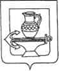 СОВЕТ ДЕПУТАТОВ СЕЛЬСКОГО ПОСЕЛЕНИЯ КУЗЬМИНО-ОТВЕРЖСКИЙ СЕЛЬСОВЕТ ЛИПЕЦКОГО МУНИЦИПАЛЬНОГО РАЙОНА ЛИПЕЦКОЙ ОБЛАСТИ РОССИЙСКОЙ ФЕДЕРАЦИИДвадцать седьмая сессия шестого созываРЕШЕНИЕ20 декабря 2021                                                                                            № 81Об утверждении бюджета сельского поселения Кузьмино-Отвержский сельсовет Липецкого муниципального района Липецкой области Российской Федерации на 2022 год и на плановый период 2023 и 2024 годы	Рассмотрев, представленный администрацией сельского поселения Кузьмино-Отвержский сельсовет Липецкого муниципального района Липецкой области Российской Федерации проект бюджета сельского поселения Кузьмино-Отвержский сельсовет  Липецкого муниципального района Липецкой области  Российской Федерации на 2022 год и на плановый период  2023 и 2024 годы, руководствуясь Положением о бюджетном процессе сельского поселения Кузьмино-Отвержский сельсовет Липецкого муниципального района Липецкой области Российской Федерации, принятым решением Совета депутатов сельского поселения Кузьмино-Отвержский сельсовет Липецкого муниципального района Липецкой области Российской Федерации от 16.12.2016 № 238 (с изменениями от 24.10.2017 № 335, от 14.05.218 № 359, от 09.11.2018 № 373, от 09.06.2020 № 437, от 18.03.2021 № 44), Уставом сельского поселения Кузьмино-Отвержский сельсовет Липецкого муниципального района Липецкой области Российской Федерации, учитывая рекомендации постоянных депутатских комиссий, Совет депутатов сельского поселения Кузьмино-Отвержский сельсоветРЕШИЛ:	1. Принять бюджет сельского поселения Кузьмино-Отвержский сельсовет Липецкого муниципального района Липецкой области Российской Федерации на 2022 год и на плановый период 2023 и 2024 годы (прилагается).	2. Направить бюджет сельского поселения Кузьмино-Отвержский сельсовет Липецкого муниципального района Липецкой области Российской Федерации на 2022 год и плановый период 2023 2024 годы главе сельского поселения Кузьмино-Отвержский сельсовет для подписания и обнародования.	3. Настоящее решение вступает в силу со дня его официального обнародования.Председатель Совета депутатов сельского поселения Кузьмино-Отвержский сельсовет                                      С.Н. ЛапшовПриложение к решению Совета депутатов сельского поселения  Кузьмино-Отвержский сельсовет Липецкого муниципального района «Об утверждении бюджета сельского поселения Кузьмино-Отвержский сельсовет  Липецкого муниципального района Липецкой области  Российской Федерации на 2022 год и на плановый период 2023 и 2024 годы»Бюджет сельского поселенияКузьмино-Отвержский сельсовет Липецкого муниципального районаЛипецкой области Российской Федерации на 2022 годи на плановый период 2023 и 2024 годы	Статья 1.	1. Утвердить бюджет сельского поселения Кузьмино-Отвержский сельсовет Липецкого муниципального района Липецкой области Российской Федерации на 2022 год по доходам в сумме 40 039 452,39 рублей, по расходам в сумме 40 039 452,39 рублей и на плановый период 2023 год по доходам в сумме 39 746 047,40 рублей и по расходам в сумме 39 746 047,40 на 2024 год по доходам в сумме 41 451 774,75 по расходам 41 451 774,75 рублей.	Статья 2.	1. Установить предельный объём муниципального долга поселения на 2022 год равный нулю.	2. Установить верхний предел муниципального внутреннего долга поселения на 1 января 2023 года равный нулю, в том числе верхний предел долга по муниципальным гарантиям поселения равный нулю.	3. Установить предельный объём муниципального долга поселения на 2023 год равный нулю.	4. Установить верхний предел муниципального внутреннего долга поселения на 1 января 2024 года равный нулю, в том числе верхний предел долга по муниципальным гарантиям поселения равный нулю.	5. Установить предельный объём муниципального долга поселения на 2024 год равный нулю.	6. Установить верхний предел муниципального внутреннего долга поселения на 1 января 2025 года равный нулю, в том числе верхний предел долга по муниципальным гарантиям поселения равный нулю.	Статья 3.	1. Установить объём резервного фонда администрации сельского поселения Кузьмино-Отвержский сельсовет Липецкого муниципального района Липецкой области Российской Федерации на 2022 год в сумме 370 000 рублей, на 2023 год 380 000 рублей, на 2024 год 390 000 рублей.	Статья 4.	1. Утвердить объем плановых назначений бюджета сельского поселения по видам доходов на 2022 год и плановый период 2032 и 2024 годов, согласно приложения № 1.	Статья 5.	1. Учесть в бюджете сельского поселения поступления доходов по основным источникам на 2022 год и на плановый период 2023-2024 годов согласно приложению № 2.	Статья 6.	1. Утвердить распределение расходов бюджета сельского поселения на 2022 год по разделам и подразделам функциональной классификации расходов согласно приложению № 3 и на плановый период 2023-2024 годов согласно приложению № 4.	Статья 7. 	1. Утвердить ведомственную структуру расходов бюджета сельского поселения на 2022 год согласно приложению № 5 и на плановый период 2023-2024 годов согласно приложению № 6.	Статья 8.	1. Утвердить распределение бюджетных ассигнований по разделам, подразделам, целевым статьям, группам видов расходов классификации расходов бюджетов Российской Федерации на 2022 год согласно приложению № 7 и на плановый период 2023-2024 годов согласно приложению № 8.	Статья 9.	1. Утвердить распределение расходов бюджета сельского поселения по целевым статьям (муниципальным программам и непрограммным направлениям деятельности), группам видов расходов, разделам, подразделам классификации расходов бюджетов Российской Федерации на 2022 год согласно приложению № 9 и на плановый период 2023-2024 годов согласно приложению № 10.	Статья 10.	1. Установить объём межбюджетных трансфертов, предусмотренных к получению из областного и федерального бюджета на 2022 год в сумме 2 596 475,39 рублей, и на плановый период 2022-2023 годов согласно приложению № 11.	2. Установить объём межбюджетных трансфертов, передаваемых бюджету муниципального района на осуществление части полномочий по решению вопросов местного значения в соответствии с заключенными соглашениями на 2022 год в сумме 183 200,00 рублей и на плановый период 2023-2024 годов согласно приложению № 12.	 3. Установить объем межбюджетных трансфертов, передаваемых из бюджета муниципального района бюджету сельского поселения на осуществление части полномочий по решению вопросов местного значения в соответствии с заключенными соглашениями на 2022 год в сумме 743 582,00 рублей, и на плановый период 2023-2024 годов согласно приложению № 13.	Статья 11.	1. Установить перечень расходов бюджета сельского поселения Кузьмино-Отвержский сельсовет, подлежащих финансированию в первоочередном порядке: заработная плата и начисления на нее, пенсии, оплата коммунальных услуг, обслуживание муниципального долга, безвозмездные перечисления бюджету Липецкого муниципального района.	2. Осуществлять доведение лимитов бюджетных обязательств до главных распорядителей средств бюджета сельского поселения Кузьмино-Отвержский сельсовет по расходам, указанным в части 1 настоящей статьи. По остальным расходам доведение лимитов бюджетных обязательств производить с учетом исполнения кассового плана бюджета сельского поселения Кузьмино-Отвержский  сельсовет.	3.Установить, что средства в валюте Российской Федерации, поступающие в соответствии с законодательными и иными нормативными правовыми актами Российской Федерации во временное распоряжение получателей средств бюджета сельского поселения Кузьмино-Отвержский сельсовет учитываются на лицевых счетах, отрытых им в УФК по Липецкой области, в порядке, установленном администрацией сельского поселения Кузьмино-Отвержский сельсовет.	4. Установить в соответствии со статьей 217 Бюджетного кодекса Российской Федерации, что основанием для внесения изменений в показатели сводной бюджетной росписи бюджета сельского поселения Кузьмино-Отвержский сельсовет, связанных с особенностями исполнения бюджета сельского поселения Кузьмино-Отвержский сельсовет и (или) перераспределения бюджетных ассигнований между главными распорядителями средств бюджета сельского поселения Кузьмино-Отвержский сельсовет в пределах объема бюджетных ассигнований, без внесения изменений в настоящее Решение является:	- реорганизация, преобразование, ликвидация муниципальных учреждений,	- перераспределение бюджетных ассигнований, предусмотренных главным распорядителям средств бюджета сельского поселения Кузьмино-Отвержский сельсовет на выполнение функций муниципальными органами, обеспечение деятельности подведомственных муниципальных учреждений, между группами видов расходов классификации расходов бюджетов;	- перераспределение бюджетных ассигнований, предусмотренных главным распорядителем средств бюджета сельского поселения Кузьмино-Отвержский сельсовет, в пределах общего объема бюджетных ассигнований на реализацию муниципальной программы в целях софинансирования субсидий из областного бюджета;	- перераспределение бюджетных ассигнований, предусмотренных главным распорядителем средств бюджета сельского поселения Кузьмино-Отвержский сельсовет на выполнение функций органов местного самоуправления сельского поселения Кузьмино-Отвержский сельсовет, на осуществление выплат при увольнении в связи с упразднением органа местного самоуправления сельского поселения, сокращением должностей муниципальной службы и (или) численности работников, заключивших трудовой договор о работе в органах местного самоуправления сельского поселения;	- преобразование муниципальных образований в соответствии со статьей 13 Федерального закона от 6 октября 2003 года №131 ФЗ "Об общих принципах организации местного самоуправления в Российской Федерации";	- получение бюджетными учреждениями доходов от оказания платных услуг и осуществления иной приносящий доход деятельности, а также безвозмездных поступлений от физических и юридических лиц, имеющих целевое назначение, сверх объемов, утвержденных настоящим Решением.	Статья 12.	1. Установить базовый уровень годовой арендной платы за пользование муниципальным имуществом, находящимся в собственности сельского поселения, в размере 500  рублей за 1 кв. метр. 	Статья 13.	1. Настоящий нормативный акт вступает в силу с 1 января 2022 года.Приложение 1Объем плановых назначений бюджета сельского поселения Кузьмино-Отвержский сельсовет Липецкого муниципального района Липецкой области Российской Федерации по видам доходов на 2022 год и на плановый период 2023 и 2024 годыПриложение 2 Объем поступлений доходов бюджета сельского поселения Кузьмино-Отвержский сельсовет Липецкого муниципального района Липецкой области Российской Федерации на 2022 год и на плановый период 2023 и 2024 годыПриложение 3Распределение ассигнований бюджета сельского поселения Кузьмино-Отвержский сельсовет Липецкого муниципального района Липецкой области Российской Федерации по разделам и подразделам функциональной классификации расходов бюджетов российской федерации на 2022 год Приложение 4 Распределение ассигнований бюджета сельского поселения Кузьмино-Отвержский сельсовет Липецкого муниципального района Липецкой области Российской Федерации по разделам и подразделам функциональной классификации расходов бюджетов российской федерации на плановый период 2023 и 2024 годыПриложение 5Ведомственная структура расходов бюджета сельского поселения Кузьмино-Отвержский сельсовет Липецкого муниципального района Липецкой области Российской Федерации на 2022 год Приложение 6Ведомственная структура расходов бюджета сельского поселения Кузьмино-Отвержский сельсовет Липецкого муниципального района Липецкой области Российской Федерации на плановый период 2023 и 2024 годыПриложение 7Распределение бюджетных ассигнований по разделам, подразделам, целевым статьям (муниципальным программам сельского поселения Кузьмино-Отвержский сельсовет Липецкого муниципального района Липецкой области Российской Федерации и непрограммным направлениям деятельности), группам видов расходов классификации бюджетов Российской Федерации на 2022 год Приложение 8Распределение бюджетных ассигнований по разделам, подразделам, целевым статьям ( муниципальным программам сельского поселения Кузьмино-Отвержский сельсовет Липецкого муниципального района Липецкой области Российской Федерации и непрограммным направлениям деятельности), группам видов расходов классификации бюджетов Российской Федерации на плановый период 2023 и 2024 годыПриложение 9Распределение расходов  бюджета сельского поселения Кузьмино-Отвержский  сельсовет Липецкого муниципального района Липецкой области Российской Федерации по целевым статьям (муниципальным программам  и непрограммным направлениям деятельности), группам видов расходов, разделам, подразделам классификации расходов бюджетов Российской Федерации   на   2022 годПриложение 10Распределение расходов  бюджета сельского поселения Кузьмино-Отвержский  сельсовет Липецкого муниципального района Липецкой области Российской Федерации по целевым статьям (муниципальным программам  и непрограммным направлениям деятельности), группам видов расходов, разделам, подразделам классификации расходов бюджетов Российской Федерации   на плановый период  2023-2024 годыПриложение 11Объем межбюджетных трансфертов, предусмотренных к получению из областного бюджета на 2022 год и на плановый период 2023 и 2024 годыПриложение 12Объем межбюджетных трансфертов, передаваемых бюджету Липецкого муниципального района на осуществление части полномочий по решению вопросов местного значения в соответствии с заключенными соглашениями на 2022 год и на плановый период 2023 и 2024 годыПриложение 13Объем межбюджетных трансфертов, передаваемых из бюджета Липецкого муниципального района бюджету сельского поселения на осуществление части полномочий по решению вопросов местного значения в соответствии с заключенными соглашениями на 2022 год и плановый период 2023 и 2024 годыКод бюджетной классификации Российской ФедерацииНаименование доходов2022 год2023 год2024 год000 1 00 00000 00 0000 000НАЛОГОВЫЕ И НЕНАЛОГОВЫЕ ДОХОДЫ36 699 395,0038 105 930,0039 626 095,00000 1 01 00000 00 0000 000НАЛОГ НА ПРИБЫЛЬ, ДОХОДЫ15 844 895,0016 819 530,00  17 976 495,00  000 1 01 02000 00 0000 110 Налог на доходы физических лиц с доходов, источником которых является налоговый агент, за исключением доходов, в отношении которых исчисление и уплата налога осуществляются в соответствии со статьями 227, 2271 и 228 Налогового кодекса Российской Федерации14 340 500,0016 819 530,00  17 976 495,00  000 1 01 02080 00 0000 110Налог  на  доходы  физических  лиц в части суммы налога, превышающий 650 000, относящийся к части налоговой базы, превышающей 5 000 000 рублей (за исключением налога на доходы физических лиц с сумм прибыли контролируемой иностранной компании, в том числе фиксированной прибыли контролируемой иностранной компании)  1 504 395,00 0 0000 1 05 00000 00 0000 000НАЛОГ НА СОВОКУПНЫЙ ДОХОД9 387 500,009 738 400,00  10 039 600,0000 1 05 01011 00 0000 110Налог, взимаемый с налогоплательщиков, выбравших в качестве объекта налогообложения доходы4 650 000,009 700 000,00  10 000 000,0000 1 05 01021 00 0000 110Налог, взимаемый с налогоплательщиков, выбравших в качестве объекта налогообложения доходы, уменьшенные на величину расходов(в том числе минимальный налог, зачисляемый в бюджеты субъектов Российской Федерации)4 700 000,00 0 00001 05 03000 00 0000 110Единый сельскохозяйственный налог37 500,0038 400,00  39 600,00  000 1 06 00000 00 0000 000НАЛОГИ НА ИМУЩЕСТВО11 467 000,11 548 000,011 610 000,0000 1 06 01000 00 0000 110Налог на имущество физических лиц, взимаемый по ставкам, применяемым к объектам налогообложения, расположенным в границах сельских поселений602 000,00603 000,00  605 000,00  000 1 06 06000 00 0000 110Земельный налог с организаций, обладающих земельным участком, расположенным в границах сельских поселений5 657 000,005 729 000,00  5 800 000,00  000 1 06 06000 00 0000 110Земельный налог с физических лиц, обладающих земельным участком, расположенным в границах сельских поселений5 208 000,005 216 000,00  5 205 000,00  000 2 00 00000 00 0000 000Безвозмездные поступления3 340 057,391 640 117,40  1 825 679,75  ВСЕГО ДОХОДОВ40 039 452,3939 746 047,4041 451 774,75Код админ. доходовКод бюджетной классификацииНаименование2022 год2023 год2024 год1 00 00000 00 0000 000Налоговые и неналоговые доходы36 699 395,038 105 930,039 626 095,01821 01 02010 01 0000 110 Налог на доходы физических лиц с доходов, источником которых является налоговый агент, за исключением доходов, в отношении которых исчисление и уплата налога осуществляются в соответствии со статьями 227, 2271 и 228 Налогового кодекса Российской Федерации14 340 500,015 270 000,016 365 000,01821 01 02080 01 1000 110Налог на доходы физических лиц в части суммы налога, превышающий 650 000, относящийся к части налоговой базы, превышающей 5 000 000 рублей (за исключением налога на доходы физических лиц с сумм прибыли контролируемой иностранной компании, в том числе фиксированной прибыли контролируемой иностранной компании)  1 504 395,001 549 530,00  1 611 495,0 1821 05 01011 01 1000 110Налог, взимаемый с налогоплательщиков, выбравших в качестве объекта налогообложения доходы4 650 000,009 700 000,00  10 000 000,01821 05 01021 01 1000 110Налог, взимаемый с налогоплательщиков, выбравших в качестве объекта налогообложения доходы, уменьшенные на величину расходов (в том числе минимальный налог, зачисляемый в бюджеты субъектов Российской Федерации)4 700 000,00 0 01821 05 03010 01 1000 110Единый сельскохозяйственный налог37 500,0038 400,00  39 600,00  1821 06 01030 10 1000 110Налог на имущество физических лиц, взимаемый по ставкам, применяемым к объектам налогообложения, расположенным в границах сельских поселений602 000,00603 000,00  605 000,00  1821 06 06033 10 1000 110Земельный налог с организаций, обладающих земельным участком, расположенным в границах сельских поселений5 657 000,05 729 000,05 800 000,00  1821 06 06043 10 1000 110Земельный налог с физических лиц, обладающих земельным участком, расположенным в границах сельских поселений5 208 000,05 216 000,0 5 205 000,00  9102 00 00000 00 0000 000Безвозмездные поступления3 340 057,391 640 117,401 825 679,759102 02 15002 10 0000 150Дотации бюджетам сельских поселений на поддержку мер по обеспечению сбалансированности бюджетов333 496,009102 02 35118 10 0000 150Субвенция бюджетам на осуществление первичного воинского учета на территориях, где отсутствуют военные комиссариаты228 100,00241 100,00  248 100,00  9102 02 40014 10 0000 150Межбюджетные трансферты, передаваемые бюджетам сельских поселений из бюджетов муниципальных районов на осуществление части полномочий по решению вопросов местного значения в соответствии с заключенными соглашениями743 582,00892 298,00  966 657,00  9102 02 25467 10 0000 150Субсидии бюджетам сельских поселений на обеспечение развития и укрепления материально-технической базы домов культуры в населенных пунктах с числом жителей до 50 тысяч человек436 452,63506 719,40  610 922,75  9102 02 25576 10 0000 150Субсидии бюджетам на обеспечение комплексного развития сельских территорий1 598 426,76 0 0ВСЕГО ДОХОДОВ40 039 452,3939 746 047,4041 451 774,75НаименованиеРазделПодразделСумма на 2022 год, руб.Всего40 039 452,39Общегосударственные вопросы0110 217 152,00Функционирование высшего должностного лица субъекта Российской Федерации и муниципального образования" подлежат отражению расходы на содержание президентов республик в составе Российской Федерации, глав администраций субъектов Российской Федерации и органов местного самоуправления, а также аппаратов указанных должностных лиц01021 033 300,00Функционирование Правительства Российской Федерации, высших исполнительных органов государственной власти субъектов Российской Федерации, местных администраций 01048 259 600,00Обеспечение деятельности финансовых, налоговых и таможенных органов и органов финансового (финансово-бюджетного) надзора0106206 152,00Резервные фонды0111370 000,00Другие общегосударственные вопросы0113348 100,00Национальная оборона02228 100,00Мобилизация и вневойсковая подготовка0203228 100,00Национальная безопасность и правоохранительная деятельность03100 000,00Обеспечение пожарной безопасности0310100 000,00Национальная экономика04960 482,00Дорожное хозяйство(дорожные фонды)0409743 582,00Содержание дорог (Переданные полномочия)0409743 582,00Другие вопросы в области национальной экономики0412216 900,00Подготовка генеральных планов, правил землепользования и застройки, карт(планов) границ населенных пунктов0412216 900,00Жилищно-коммунальное хозяйство0519 134 665,76Благоустройство050319 134 665,76Культура, кинематография 088 958 752,63Культура08018 958 752,63Социальная политика10240 300,00Пенсионное обеспечение1001240 300,00Физическая культура и спорт11200 000,00Физическая культура и спорт1101200 000,00НаименованиеРазделПодразделСумма на 2023 год, руб.Сумма на 2024 год, руб.Всего39 746 47,4041 451 774,75Общегосударственные вопросы019 504 870,009 752 513,00Функционирование высшего должностного лица субъекта Российской Федерации и муниципального образования" подлежат отражению расходы на содержание президентов республик в составе Российской Федерации, глав администраций субъектов Российской Федерации и органов местного самоуправления, а также аппаратов указанных должностных лиц01021 033 300,001 033 300,00Функционирование Правительства Российской Федерации, высших исполнительных органов государственной власти субъектов Российской Федерации, местных администраций 01047 613 300,007 764 000,00Обеспечение деятельности финансовых, налоговых и таможенных органов и органов финансового (финансово-бюджетного) надзора0106130 170,00132 113,00Резервные фонды0111380 000,00390 000,00Другие общегосударственные вопросы0113348 100,00433 100,00Национальная оборона02241 100,00248 100,00Мобилизация и вневойсковая подготовка0203241 100,00248 100,00Национальная безопасность и правоохранительная деятельность03100 000,00100 000,00Обеспечение пожарной безопасности0310100 000,00100 000,00Дорожное хозяйство(дорожные фонды)041 042 298,00966 657,00Содержание дорог (Переданные полномочия)0409892 298,00966 657,00Другие вопросы в области национальной экономики0412150 000,000,00Подготовка генеральных планов, правил землепользования и застройки, карт(планов) границ населенных пунктов0412150 000,000,00Жилищно-коммунальное хозяйство0517 994 760,0017 281 357,00Благоустройство050317 994 760,0017 281 357,00Культура, кинематография 088 517 419,408 700 247,75Культура08018 517 419,408 700 247,75Социальная политика10240 300,00240 300,00Пенсионное обеспечение1001240 300,00240 300,00Физическая культура и спорт11200 000,00200 000,00Физическая культура и спорт1101200 000,00200 000,00Условно утвержденные расходы1 905 300,003 962 600,00Условно утвержденные расходы1 905 300,003 962 600,00НаименованиеГлавный распорядительРазделПодразделЦелевая статьяВид расходовСумма руб. 1234567Администрация сельского поселения Кузьмино-Отвержский сельсовет Липецкого муниципального района Липецкой области Российской Федерации91031 080 699,76Общегосударственные вопросы9100110 217 152,00Функционирование высшего должностного лица субъекта Российской Федерации и муниципального образования91001021 033 300,00Муниципальная  программа "Устойчивое развитие сельского поселения Кузьмино-Отвержский сельсовет Липецкого муниципального района на 2014-2024 годы"910010201 0 00 00000 1 033 300,00Подпрограмма "Создание системы эффективного муниципального управления в Кузьмино-Отвержском  сельском поселении на 2014-2024г.г."910010201 4 00 000001 033 300,00Основное мероприятие "Расходы на содержание главы сельского поселения"910010201 4 05 000001 033 300,00Расходы на выплаты персоналу в целях обеспечения
выполнения функций государственными (муниципальными) органами, казенными учреждениями, органами управления государственными внебюджетными фондами910010201 4 05 02111100749 600,00Расходы по начислениям на заработную плату персоналу в целях обеспечения выполнения функций государственными (муниципальными) органами, казенными учреждениями, органами управления государственными внебюджетными фондами910010201 4 05 02110100239 000,00Расходы по обеспечению функций главы сельского поселения910010201 4 05 0212044 700,00Расходы на выплату персоналу в целях обеспечения выполнения функций государственными (муниципальными) органами, казенными учреждениями, органами управления государственными внебюджетными фондами910010201 4 05 0212010044 700,00Функционирование Правительства Российской Федерации, высших исполнительных органов государственной власти субъектов Российской Федерации, местных администраций91001048 259 600,0Муниципальная  программа "Устойчивое развитие сельского поселения Кузьмино-Отвержский сельсовет Липецкого муниципального района на 2014-2024 годы"910010401 0 00 000008 259 600,0Подпрограмма "Создание системы эффективного муниципального управления в Кузьмино-Отвержском  сельском поселении на 2014-2024г.г.910010401 4 00 000008 259 600,0Основное мероприятие "Расходы на содержание работников органов местного самоуправления Кузьмино-Отвержского сельского поселения910010401 4 06 000008 259 600,0Расходы на выплаты персоналу в целях обеспечения выполнения функций государственными (муниципальными) органами, казенными учреждениями, органами управления государственными внебюджетными фондами910010401 4 06 031111001 614 200,0Расходы на выплаты персоналу в целях обеспечения
выполнения функций государственными (муниципальными) органами, казенными учреждениями, органами управления государственными внебюджетными фондами910010401 4 06 031121002 463 400,0Расходы по начислениям на заработную плату персоналу в целях обеспечения выполнения функций государственными (муниципальными) органами, казенными учреждениями, органами управления
государственными внебюджетными фондами910010401 4 06 031101001 231 400,0Расходы по обеспечению функций органов местного самоуправления910010401 4 06 03110106 000,00Расходы на выплаты персоналу в целях обеспечения
выполнения функций государственными (муниципальными) органами, казенными учреждениями, органами управления государственными внебюджетными фондами910010401 4 06 03110100106 000,00Расходы по обеспечению функций органов местного самоуправления910010401 4 06 031202 614 600,0Закупка товаров, работ и услуг для государственных (муниципальных)нужд910010401 4 06 031202002 614 600,0Расходы по обеспечению функций органов местного самоуправления910010401 4 06 03120230 000,00Закупка товаров, работ и услуг для государственных (муниципальных)нужд910010401 4 06 03120800230 000,00Обеспечение деятельности финансовых, налоговых и таможенных органов и органов финансового (финансово-бюджетного) надзора9100106206 152,00Муниципальная программа "Устойчивое развитие сельского поселения Кузьмино-Отвержский сельсовет Липецкого муниципального района на 2014-2024 годы"910010601 0 00 00000206 152,00Подпрограмма "Создание системы эффективного муниципального управления в Кузьмино-Отвержском сельском поселении на 2014-2024г.г.910010601 4 00 00000206 152,00Основное мероприятие "Межбюджетные трансферты муниципальному району на передачу полномочий по вопросам местного значения"910010601 4 09 00000206 152,00Расходы по передаче полномочий муниципальному району по контролю за исполнением бюджета поселения910010601 4 09 40320128 852,00Межбюджетные трансферты910010601 4 09 40320500128 852,00Расходы по передаче полномочий муниципальному району по осуществлению внешнего муниципального финансового контроля910010601 4 09 4033077 300,00Межбюджетные трансферты910010601 4 09 4033050077 300,00Резервные фонды9100111370 000,00Непрограммные расходы местного бюджета910011199 0 00 00000370 000,00Резервный фонд по непрограммному направлению расходов в рамках непрограммных расходов местного бюджета910011199 9 00 09920370 000,00Иные бюджетные ассигнования910011199 9 00 09920800370 000,00Другие общегосударственные вопросы9100113348 100,00Муниципальная программа "Устойчивое развитие сельского поселения Кузьмино-Отвержский сельсовет Липецкого муниципального района на 2014-2024 годы"910011301 0 00 00000348 100,00Подпрограмма "Обеспечение безопасности человека на территории Кузьмино-Отвержского сельского поселения в 2014-2024г.г.910011301 3 00 0000072 000,00Основное мероприятие-"Количество мест массового пребывания людей и других мест возможного совершения противоправных, террористических и экстремистских действий, оборудованных системами видеонаблюдения".910011301 3 03 0000072 000,00Расходы по осуществлению мероприятий по количеству мест массового пребывания людей и других мест возможного совершения противоправных, террористических и экстремистских действий, оборудованных системами видеонаблюдения".910011301 3 03 4005072 000,00Закупка товаров, работ и услуг для государственных
(муниципальных) нужд910011301 3 03 4005020072 000,00Подпрограмма "Создание системы эффективного муниципального управления в Кузьмино-Отвержском  сельском поселении на 2014-2024г.г.910011301 4 00 00000276 100,00Основное мероприятие "Муниципальное управление"910011301 4 01 0000090 000,00Расходы по муниципальному управлению910011301 4 01 4015090 000,00Закупка товаров, работ и услуг для государственных
(муниципальных) нужд910011301 4 01 4015020090 000,00Основное мероприятие-"Совершенствование системы управления муниципальным имуществом и земельными участками сельского поселения"910011301 4 04 00000100 000,00Расходы на совершенствование системы управления муниципальным имуществом и земельными участками сельского поселения910011301 4 04 40120100 000,00Закупка товаров, работ и услуг для государственных
(муниципальных) нужд910011301 4 04 40120200100 000,00Другие общегосударственные вопросы910011301 4 00 0000086 100,00Расходы по другим общегосударственным вопросам910011301 4 08 4031086 100,00Закупка товаров, работ и услуг для государственных
(муниципальных) нужд910011301 4 08 4031080086 100,00Национальная оборона91002228 100,00Мобилизация и вневойсковая подготовка9100203228 100,00Непрограммные расходы местного бюджета910020399 0 00 00000228 100,00Иные мероприятия в рамках непрограммных расходов местного бюджета по непрограммному направлению расходов в рамках непрограммных расходов910020399 9 00 00000228 100,00Осуществление полномочий по первичному воинскому учету на территориях, где отсутствуют военные комиссариаты по непрограммному направлению расходов в рамках непрограммных расходов910020399 9 00 51180228 100,00Расходы на выплаты персоналу в целях обеспечения
выполнения функций государственными (муниципальными)
органами, казенными учреждениями, органами управления
государственными внебюджетными фондами910020399 9 00 51180100213 600,00Закупка товаров, работ и услуг для государственных
(муниципальных) нужд910020399 9 00 5118020014 500,00Национальная безопасность и правоохранительная деятельность91003100 000,00Обеспечение пожарной безопасности9100310100 000,00Муниципальная программа "Устойчивое развитие сельского поселения Кузьмино-Отвержский сельсовет Липецкого муниципального района на 2014-2024 годы"910031001 0 00 00000100 000,00Подпрограмма "Обеспечение безопасности человека на территории Кузьмино-Отвержского сельского поселения в 2014-2024г.г.910031001 3 00 00000100 000,00Основное мероприятие "Пожарная безопасность на территории сельского поселения "910031001 3 02 00000100 000,00Расходы на пожарную безопасность на территории сельского поселения910031001 3 02 40100100 000,00Закупка товаров, работ и услуг для государственных
(муниципальных) нужд910031001 3 02 40100200100 000,00Национальная экономика91004960 482,00Дорожное хозяйство (дорожные фонды)9100409743 582,00Непрограммные расходы местного бюджета910040999 0 00 00000743 582,00Иные мероприятия в рамках непрограммных расходов местного бюджета по непрограммному направлению расходов в рамках непрограммных расходов910040999 9 00 00000743 582,00Содержание дорог за счет переданных муниципальным районам полномочий910040999 9 00 41500743 582,00Закупка товаров, работ и услуг для государственных
(муниципальных) нужд910040999 9 00 41500200743 582,00Другие вопросы в области национальной экономики9100412216 900,00Муниципальная  программа "Устойчивое развитие сельского поселения Кузьмино-Отвержский сельсовет Липецкого муниципального района на 2014-2024 годы"910041201 4 00 00000216 900,00Основное мероприятие "Межбюджетные трансферты муниципальному району на передачу полномочий по вопросам местного значения"910041201 4 09 0000066 900,00Расходы по передаче полномочий муниципальному району по закупкам910041201 4 09 4034066 900,00Межбюджетные трансферты910041201 4 09 4034050066 900,00Подпрограмма "Подготовка генеральных планов, правил землепользования и застройки, карт(планов) границ на территории Кузьмино-Отвержского сельского поселения в 2014-2024г.г.910041201 4 00 00000150 000,00Основное мероприятие "Подготовка генеральных планов, правил землепользования и застройки, карт(планов) границ на территории Кузьмино-Отвержского сельского поселения в 2014-2024годы910041201 4 10 00000150 000,00Реализация направления расходов основного мероприятия направленных на подготовку генеральных планов, карт(планов) сельских поселений 910041201 4 10 40350150 000,00Закупка товаров, работ и услуг для государственных
(муниципальных) нужд910041201 4 10 40350200150 000,00Жилищно-коммунальное хозяйство9100519 134 665,76Благоустройство910050319 134 665,76Муниципальная программа "Устойчивое развитие сельского поселения Кузьмино-Отвержский сельсовет Липецкого муниципального района на 2014-2024 годы"910050301 0 00 0000018 281 965,76Подпрограмма "Повышения уровня благоустройства на территории Кузьмино-Отвержского сельского поселения в 2014-2020 г.г. "муниципальной программы "Устойчивое развитие сельского поселения Кузьмино-Отвержский сельсовет Липецкого муниципального района на 2014-2024 годы"910050301 1 00 0000018 281 965,76Основное мероприятие "Уличное освещение территорий населенных пунктов сельского поселения Кузьмино-Отвержский сельсовет"910050301 1 01 000005 160 329,00Реализация направления расходов основного мероприятия "Уличное освещение территорий населенных пунктов сельского поселения"910050301 1 01 400405 160 329,00Закупка товаров, работ и услуг для государственных
(муниципальных) нужд910050301 1 01 400402005 160 329,00Основное мероприятие "Организация и содержание мест захоронения, памятников"910050301 1 02 40060691 000,00Реализация направления расходов основного мероприятия "Организация и содержание мест захоронения, памятников"910050301 1 02 40060691 000,00Закупка товаров, работ и услуг для государственных
(муниципальных) нужд910050301 1 02 40060200691 000,00Основное мероприятие "Озеленение, благоустройство территории населенных пунктов сельского поселения"910050301 1 03 00000300 000,00Реализация направления расходов основного мероприятия  "Озеленение, благоустройство территории населенных пунктов сельского поселения"910050301 1 03 40070300 000,00Закупка товаров, работ и услуг для государственных
(муниципальных) нужд910050301 1 03 40070200300 000,00Основное мероприятие "Организация сбора и вывоза бытовых отходов мусора"910050301 1 04 000001 750 000,00Реализация направления расходов основного мероприятия "Организация сбора и вывоза бытовых отходов и мусора"910050301 1 04 400801 750 000,00Закупка товаров, работ и услуг для государственных
(муниципальных) нужд910050301 1 04 400802001 750 000,00Основное мероприятие "Проведение мероприятий по благоустройству Кузьмино-Отвержского сельского поселения"910050301 1 05 000008 522 000,00Реализация направления расходов основного мероприятия "Проведение мероприятий по благоустройству Кузьмино-Отвержского сельского поселения"910050301 1 05 999998 522 000,00Закупка товаров, работ и услуг для государственных
(муниципальных) нужд910050301 1 05 999992008 522 000,00Основное мероприятие "Обеспечение комплексного развития сельских территорий"910050321 2 01 000001 858 636,76Реализация направления расходов основного мероприятия "Обеспечение комплексного развития сельских территорий"910050321 2 01 R57631 858 636,76Закупка товаров, работ и услуг для государственных
(муниципальных) нужд910050321 2 01 R57632001 858 636,76Муниципальная программа "Формирование современной городской среды на территории сельского поселения Кузьмино-Отвержский сельсовет Липецкого муниципального района на 2018-2024 годы"910050304 0 00 00000852 700,00Подпрограмма "Повышение уровня благоустройства общественных территории сельского поселения Кузьмино-Отвержский сельсовет Липецкого муниципального района на 2018-2024 годы"910050304 1 01 00000852 700,00Основное мероприятие "Проведение мероприятий по благоустройству общественных территории сельского поселения Кузьмино-Отвержский сельсовет Липецкого муниципального района на 2018-2024 годы"910050304 1 01 40045852 700,00Закупка товаров, работ и услуг для государственных
(муниципальных) нужд средства бюджета поселения910050304 1 01 40045200852 700,00Культура, кинематография 910088 958 752,63Культура91008018 958 752,63Муниципальная программа "Устойчивое развитие сельского поселения Кузьмино-Отвержский сельсовет Липецкого муниципального района на 2014-2024 годы"910080101 0 00 000008 958 752,63Подпрограмма "Развитие социальной сферы в Кузьмино-Отвержском сельском поселении в 2014-2024г.г."910080101 2 00 000008 958 752,63Основное мероприятие "Развитие культуры сельского поселения Кузьмино-Отвержский сельсовет"910080101 2 01 000008 958 752,63Расходы на развитие культуры в сельском поселении910080101 2 01 400208 958 752,63Предоставление субсидий бюджетным, автономным учреждениям и иным некоммерческим организациям910080101 2 01 400206008 958 752,63Социальная политика91010240 300,00Пенсионное обеспечение9101001240 300,00Муниципальная программа "Устойчивое развитие сельского поселения Кузьмино-Отвержский сельсовет Липецкого муниципального района на 2014-2024 годы"910100101 0 00 00000240 300,00Подпрограмма "Создание системы эффективного муниципального управления в Кузьмино-Отвержском  сельском поселении на 2014-2024г.г."910100101 4 00 00000240 300,00Основное мероприятие "Социальная поддержка отдельных категорий граждан"910100101 4 07 00000240 300,00Расходы по пенсионным выплатам910100101 4 07 40300240 300,00Социальное обеспечение и иные выплаты бывшим работникам910100101 4 07 40300300240 300,00Физическая культура и спорт91011200 000,00Физическая культура и спорт9101101200 000,00Муниципальная программа "Устойчивое развитие сельского поселения Кузьмино-Отвержский сельсовет Липецкого муниципального района на 2014-2024 годы"910110101 0 00 00000200 000,00Подпрограмма "Развитие социальной сферы в Кузьмино-Отвержском сельском поселении в 2014-2024г.г.910110101 2 00 00000200 000,00Основное мероприятие "Развитие физической культуры и спорта в сельском поселении"910110101 2 03 00000200 000,00Расходы на развитие физической культуры и спорта в сельском поселении910110101 2 03 40030200 000,00Закупка товаров, работ и услуг для государственных
(муниципальных) нужд910110101 2 03 40030200200 000,00ВСЕГО:40 039 452,39НаименованиеГлавный распорядительРазделПодразделЦелевая статьяВид расходовСумма на 2023 год, руб.Сумма на 2024 год, руб.1234567Администрация сельского поселения Кузьмино-Отвержский сельсовет Липецкого муниципального района Липецкой области Российской Федерации91029 323 328,0028 788 927,00Общегосударственные вопросы910019 504 870,009 752 513,00Функционирование высшего должностного лица субъекта Российской Федерации и муниципального образования91001021 033 300,001 033 300,00Муниципальная программа "Устойчивое развитие сельского поселения Кузьмино-Отвержский сельсовет Липецкого муниципального района на 2014-2024 годы"910010201 0 00 00000 1 033 300,001 033 300,00Подпрограмма "Создание системы эффективного муниципального управления в Кузьмино-Отвержском сельском поселении на 2014-2024г.г."910010201 4 00 000001 033 300,001 033 300,00Основное мероприятие "Расходы на содержание главы сельского поселения"910010201 4 05 000001 033 300,001 033 300,00Расходы на выплаты персоналу в целях обеспечения выполнения функций государственными (муниципальными) органами, казенными учреждениями, органами управления
государственными внебюджетными фондами910010201 4 05 02111100749 600,00749 600,00Расходы по начислениям на заработную плату персоналу в целях обеспечения выполнения функций государственными (муниципальными)
органами, казенными учреждениями, органами управления государственными внебюджетными фондами910010201 4 05 02110100239 000,00239 000,00Расходы по обеспечению функций главы сельского поселения910010201 4 05 0212044 700,0044 700,00Расходы на выплату персоналу в целях обеспечения выполнения функций государственными (муниципальными) органами, казенными учреждениями, органами управления государственными внебюджетными фондами910010201 4 05 0212010044 700,0044 700,00Функционирование Правительства Российской Федерации, высших исполнительных органов государственной власти субъектов Российской Федерации, местных администраций91001047 613 300,007 764 000,00Муниципальная программа "Устойчивое развитие сельского поселения Кузьмино-Отвержский сельсовет Липецкого муниципального района на 2014-2024 годы"910010401 0 00 000007 613 300,007 764 000,00Подпрограмма "Создание системы эффективного муниципального управления в Кузьмино-Отвержском  сельском поселении на 2014-2024г.г.910010401 4 00 000007 613 300,007 764 000,00Основное мероприятие "Расходы на содержание работников органов местного самоуправления Кузьмино-Отвержского сельского поселения910010401 4 06 000007 613 300,007 764 000,00Расходы на выплаты персоналу в целях обеспечения выполнения функций государственными (муниципальными)
органами, казенными учреждениями, органами управления государственными внебюджетными фондами910010401 4 06 031111001 614 200,001 614 200,00Расходы на выплаты персоналу в целях обеспечения выполнения функций государственными (муниципальными)
органами, казенными учреждениями, органами управления государственными внебюджетными фондами910010401 4 06 031121002 490 800,002 525 900,00Расходы по начислениям на заработную плату персоналу в целях обеспечения
выполнения функций государственными (муниципальными) органами, казенными учреждениями, органами управления
государственными внебюджетными фондами910010401 4 06 031101001 239 700,001 250 300,00Расходы по обеспечению функций органов местного самоуправления910010401 4 06 03120106 000,00106 000,00Расходы на выплаты персоналу в целях обеспечения выполнения функций государственными (муниципальными)
органами, казенными учреждениями, органами управления государственными внебюджетными фондами910010401 4 06 03120100106 000,00106 000,00Расходы по обеспечению функций органов местного самоуправления910010401 4 06 031201 932 600,002 037 600,00Закупка товаров, работ и услуг для государственных (муниципальных)нужд910010401 4 06 031202001 932 600,002 037 600,00Расходы по обеспечению функций органов местного самоуправления910010401 4 06 03120230 000,00230 000,00Закупка товаров, работ и услуг для государственных (муниципальных)нужд910010401 4 06 03120800230 000,00230 000,00Обеспечение деятельности финансовых, налоговых и таможенных органов и органов финансового (финансово-бюджетного) надзора9100106130 170,00132 113,00Муниципальная программа "Устойчивое развитие сельского поселения Кузьмино-Отвержский сельсовет Липецкого муниципального района на 2014-2024 годы"910010601 0 00 00000130 170,00132 113,00Подпрограмма "Создание системы эффективного муниципального управления в Кузьмино-Отвержском сельском поселении на 2014-2024г.г.910010601 4 00 00000130 170,00132 113,00Основное мероприятие "Межбюджетные трансферты муниципальному району на передачу полномочий по вопросам местного значения"910010601 4 09 00000130 170,00132 113,00Расходы по передаче полномочий муниципальному району по контролю за исполнением бюджета поселения910010601 4 09 40320130 170,00132 113,00Межбюджетные трансферты910010601 4 09 40320500130 170,00132 113,00Резервные фонды9100111380 000,00390 000,00Непрограммные расходы местного бюджета910011199 0 00 00000380 000,00390 000,00Резервный фонд по непрограммному направлению расходов в рамках непрограммных расходов местного бюджета910011199 9 00 09920380 000,00390 000,00Иные бюджетные ассигнования910011199 9 00 09920800380 000,00390 000,00Другие общегосударственные вопросы9100113348 100,00433 100,00Подпрограмма "Обеспечение безопасности человека на территории Кузьмино-Отвержского сельского поселения в 2014-2024г.г.910011301 3 00 0000072 000,0072 000,00Основное мероприятие-"Количество мест массового пребывания людей и других мест возможного совершения противоправных, террористических и экстремистских действий, оборудованных системами видеонаблюдения".910011301 3 03 0000072 000,0072 000,00Расходы по осуществлению мероприятий по количеству мест массового пребывания людей и других мест возможного совершения противоправных, террористических и экстремистских действий, оборудованных системами видеонаблюдения".910011301 3 03 4005072 000,0072 000,00Закупка товаров, работ и услуг для государственных
(муниципальных) нужд910011301 3 03 4005020072 000,0072 000,00Подпрограмма "Создание системы эффективного муниципального управления в Кузьмино-Отвержском сельском поселении на 2014-2024г.г.910011301 4 00 0000090 000,0090 000,00Основное мероприятие "Муниципальное управление"910011301 4 01 0000090 000,0090 000,00Расходы по муниципальному управлению910011301 4 01 4015090 000,0090 000,00Закупка товаров, работ и услуг для государственных (муниципальных) нужд910011301 4 01 4015020090 000,0090 000,00Основное мероприятие-"Совершенствование системы управления муниципальным имуществом и земельными участками сельского поселения"910011301 4 04 00000100 000,00185 000,00Расходы на совершенствование системы управления муниципальным имуществом и земельными участками сельского поселения910011301 4 04 40120100 000,00185 000,00Закупка товаров, работ и услуг для государственных (муниципальных) нужд910011301 4 04 40120200100 000,00185 000,00Другие общегосударственные вопросы910011301 4 00 0000086 100,0086 100,00Расходы по другим общегосударственным вопросам910011301 4 08 4031086 100,0086 100,00Закупка товаров, работ и услуг для государственных (муниципальных) нужд910011301 4 08 4031080086 100,0086 100,00Национальная оборона91002241 100,00248 100,00Мобилизация и вневойсковая подготовка9100203241 100,00248 100,00Непрограммные расходы местного бюджета910020399 0 00 00000241 100,00248 100,00Иные мероприятия в рамках непрограммных расходов местного бюджета по непрограммному направлению расходов в рамках непрограммных расходов910020399 9 00 00000241 100,00248 100,00Осуществление полномочий по первичному воинскому учету на территориях, где отсутствуют военные комиссариаты по непрограммному направлению расходов в рамках непрограммных расходов910020399 9 00 51180241 100,00248 100,00Расходы на выплаты персоналу в целях обеспечения выполнения функций государственными (муниципальными)
органами, казенными учреждениями, органами управления государственными внебюджетными фондами910020399 9 00 51180100216 000,00224 400,00Закупка товаров, работ и услуг для государственных
(муниципальных) нужд910020399 9 00 5118020025 100,0023 700,00Национальная безопасность и правоохранительная деятельность91003100 000,00100 000,00Обеспечение пожарной безопасности9100310100 000,00100 000,00Муниципальная программа "Устойчивое развитие сельского поселения Кузьмино-Отвержский сельсовет Липецкого муниципального района на 2014-2024 годы"910031001 0 00 00000100 000,00100 000,00Подпрограмма "Обеспечение безопасности человека на территории Кузьмино-Отвержского сельского поселения в 2014-2024г.г.910031001 3 00 00000100 000,00100 000,00Основное мероприятие "Пожарная безопасность на территории сельского поселения "910031001 3 02 00000100 000,00100 000,00Расходы на пожарную безопасность на территории сельского поселения910031001 3 02 40100100 000,00100 000,00Закупка товаров, работ и услуг для государственных
(муниципальных) нужд910031001 3 02 40100200100 000,00100 000,00Национальная экономика910041 042 298,00966 657,00Дорожное хозяйство (дорожные фонды)9100409892 298,00966 657,00Непрограммные расходы местного бюджета910040999 0 00 00000892 298,00966 657,00Иные мероприятия в рамках непрограммных расходов местного бюджета по непрограммному направлению расходов в рамках непрограммных расходов910040999 9 00 00000892 298,00966 657,00Содержание дорог за счет переданных муниципальным районам полномочий910040999 9 00 41500892 298,00966 657,00Закупка товаров, работ и услуг для государственных
(муниципальных) нужд910040999 9 00 41500200892 298,00966 657,00Другие вопросы в области национальной экономики9100412150 000,000,00Муниципальная программа "Устойчивое развитие сельского поселения Кузьмино-Отвержский сельсовет Липецкого муниципального района на 2014-2024 годы"910041201 4 00 00000150 000,000,00Подпрограмма "Подготовка генеральных планов, правил землепользования и застройки, карт(планов) границ на территории Кузьмино-Отвержского сельского поселения в 2014-2024г.г.910041201 4 00 00000150 000,000,00Основное мероприятие "Подготовка генеральных планов, правил землепользования и застройки, карт(планов) границ на территории Кузьмино-Отвержского сельского поселения в 2014-2024г.г.910041201 4 10 00000150 000,000,00Реализация направления расходов основного мероприятия направленных на подготовку генеральных планов, карт(планов) сельских поселений910041201 4 10 40350150 000,000,00Закупка товаров, работ и услуг для государственных
(муниципальных) нужд910041201 4 10 40350200150 000,000,00Жилищно-коммунальное хозяйство9100517 994 760,0017 281 357,00Благоустройство910050317 994 760,0017 281 357,00Муниципальная  программа "Устойчивое развитие сельского поселения Кузьмино-Отвержский сельсовет Липецкого муниципального района на 2014-2024 годы"910050301 0 00 0000016 275 300,0014 543 052,00Подпрограмма "Повышения уровня благоустройства на территории Кузьмино-Отвержского сельского поселения в 2014-2024 г.г. "муниципальной программы "Устойчивое развитие сельского поселения Кузьмино-Отвержский сельсовет Липецкого муниципального района на 2014-2024 годы"910050301 1 00 0000016 275 300,0014 543 052,00Основное мероприятие "Уличное освещение территорий населенных пунктов сельского поселения"910050301 1 01 000004 176 800,004 194 552,00Реализация направления расходов основного мероприятия "Уличное освещение территорий населенных пунктов сельского поселения"910050301 1 01 400404 176 800,004 194 552,00Закупка товаров, работ и услуг для государственных
(муниципальных) нужд910050301 1 01 400402004 176 800,004 194 552,00Основное мероприятие "Организация и содержание мест захоронения, памятников"910050301 1 02 00000641 000,00691 000,00Реализация направления расходов основного мероприятия "Организация и содержание мест захоронения, памятников"910050301 1 02 40060641 000,00691 000,00Закупка товаров, работ и услуг для государственных
(муниципальных) нужд910050301 1 02 40060200641 000,00691 000,00Основное мероприятие "Озеленение, благоустройство территории населенных пунктов сельского поселения"910050301 1 03 00000200 000,00150 000,00Реализация направления расходов основного мероприятия "Озеленение, благоустройство территории населенных пунктов сельского поселения"910050301 1 03 40070200 000,00150 000,00Закупка товаров, работ и услуг для государственных
(муниципальных) нужд910050301 1 03 40070200200 000,00150 000,00Основное мероприятие "Организация сбора и вывоза бытовых отходов мусора"910050301 1 04 000001 700 000,001 500 000,00Реализация направления расходов основного мероприятия "Организация сбора и вывоза бытовых отходов и мусора"910050301 1 04 400801 700 000,001 500 000,00Закупка товаров, работ и услуг для государственных
(муниципальных) нужд910050301 1 04 400802001 700 000,001 500 000,00Основное мероприятие "Проведение мероприятий по благоустройству Кузьмино-Отвержского сельского поселения"910050301 1 05 000009 557 500,008 007 500,00Реализация направления расходов основного мероприятия "Проведение мероприятий по благоустройству Кузьмино-Отвержского сельского поселения"910050301 1 05 999999 557 500,008 007 500,00Закупка товаров, работ и услуг для государственных
(муниципальных) нужд910050301 1 05 999992009 557 500,008 007 500,00Муниципальная программа "Формирование современной городской среды на территории сельского поселения Кузьмино-Отвержский сельсовет Липецкого муниципального района на 2018-2024 годы"910050304 0 00 000001 719 460,002 738 305,00Подпрограмма "Повышение уровня благоустройства общественных территории сельского поселения Кузьмино-Отвержский сельсовет Липецкого муниципального района на 2018-2024 годы"910050304 1 01 000001 719 460,002 738 305,00Основное мероприятие "Проведение мероприятий по благоустройству общественных территории сельского поселения Кузьмино-Отвержский сельсовет Липецкого муниципального района на 2018-2024 годы"910050304 1 01 400451 719 460,002 738 305,00Закупка товаров, работ и услуг для государственных
(муниципальных) нужд средства бюджета поселения910050304 1 01 400452001 719 460,002 738 305,00Культура, кинематография 910088 517 419,408 700 247,75Культура91008018 517 419,408 700 247,75Муниципальная программа "Устойчивое развитие сельского поселения Кузьмино-Отвержский сельсовет Липецкого муниципального района на 2014-2024 годы"910080101 0 00 000008 517 419,408 700 247,75Подпрограмма "Развитие социальной сферы в Кузьмино-Отвержском сельском поселении в 2014-2024г.г."910080101 2 00 000008 517 419,408 700 247,75Основное мероприятие "Развитие культуры сельского поселения Кузьмино-Отвержский сельсовет"910080101 2 01 000008 517 419,408 700 247,75Расходы на развитие культуры в сельском поселении910080101 2 01 400208 517 419,408 700 247,75Предоставление субсидий бюджетным, автономным учреждениям и иным некоммерческим организациям910080101 2 01 400206008 517 419,408 700 247,75Социальная политика91010240 300,00240 300,00Пенсионное обеспечение9101001240 300,00240 300,00Муниципальная программа "Устойчивое развитие сельского поселения Кузьмино-Отвержский сельсовет Липецкого муниципального района на 2014-2024 годы"910100101 0 00 00000240 300,00240 300,00Подпрограмма "Создание системы эффективного муниципального управления в Кузьмино-Отвержском  сельском поселении на 2014-2024г.г."910100101 4 00 00000240 300,00240 300,00Основное мероприятие "Социальная поддержка отдельных категорий граждан"910100101 4 07 00000240 300,00240 300,00Расходы по пенсионным выплатам910100101 4 07 40300240 300,00240 300,00Социальное обеспечение и иные выплаты населению910100101 4 07 40300300240 300,00240 300,00Физическая культура и спорт91011200 000,00200 000,00Физическая культура и спорт9101101200 000,00200 000,00Муниципальная программа "Устойчивое развитие сельского поселения Кузьмино-Отвержский сельсовет Липецкого муниципального района на 2014-2024 годы"910110101 0 00 00000200 000,00200 000,00Подпрограмма "Развитие социальной сферы в Кузьмино-Отвержском сельском поселении в 2014-2024г.г.910110101 2 00 00000200 000,00200 000,00Основное мероприятие "Развитие физической культуры и спорта в сельском поселении"910110101 2 03 00000200 000,00200 000,00Расходы на развитие физической культуры и спорта в сельском поселении910110101 2 03 40030200 000,00200 000,00Закупка товаров, работ и услуг для государственных
(муниципальных) нужд910110101 2 03 40030200200 000,00200 000,00Условно утвержденные расходы91099991 905 300,003 962 600,00Условно утвержденные расходы910999999 9 00 000209001 905 300,003 962 600,00ВСЕГО:39 746 047,4041 451 774,75НаименованиеРазделПодразделЦелевая статьяВид расходовСумма, руб.134567Общегосударственные вопросы0110 217 152,0Функционирование высшего должностного лица субъекта Российской Федерации и муниципального образования01021 033 300,00Муниципальная программа "Устойчивое развитие сельского поселения Кузьмино-Отвержский сельсовет Липецкого муниципального района на 2014-2024 годы"010201 0 00 00000 1 033 300,00Подпрограмма "Создание системы эффективного муниципального управления в Кузьмино-Отвержском сельском поселении на 2014-2024г.г."010201 4 00 000001 033 300,00Основное мероприятие "Расходы на содержание главы сельского поселения"010201 4 05 000001 033 300,00Расходы на выплаты персоналу в целях обеспечения выполнения функций государственными (муниципальными) органами, казенными учреждениями, органами управления государственными внебюджетными фондами010201 4 05 02110100749 600,00Расходы по начислениям на заработную плату персоналу в целях обеспечения выполнения функций государственными (муниципальными органами, казенными учреждениями, органами управления государственными внебюджетными фондами010201 4 05 02120100239 000,00Расходы по обеспечению функций главы сельского поселения010201 4 05 0212044 700,00Расходы на выплату персоналу в целях обеспечения выполнения функций государственными (муниципальными) органами, казенными учреждениями, органами управления государственными внебюджетными фондами010201 4 05 0212010044 700,00Функционирование Правительства Российской Федерации, высших исполнительных органов государственной власти субъектов Российской Федерации, местных администраций01048 259 600,00Муниципальная  программа "Устойчивое развитие сельского поселения Кузьмино-Отвержский сельсовет Липецкого муниципального района на 2014-2024 годы"010401 0 00 000008 259 600,00Подпрограмма "Создание системы эффективного муниципального управления в Кузьмино-Отвержском  сельском поселении на 2014-2024г.г.010401 4 00 000008 259 600,00Основное мероприятие "Расходы на содержание работников органов местного самоуправления Кузьмино-Отвержского сельского поселения010401 4 06 000008 259 600,00Расходы на выплаты персоналу в целях обеспечения
выполнения функций государственными (муниципальными 
органами, казенными учреждениями, органами управления
государственными внебюджетными фондами010401 4 06 031111001 614 200,00Расходы на выплаты персоналу в целях обеспечения
выполнения функций государственными (муниципальными) органами, казенными учреждениями, органами управления государственными внебюджетными фондами010401 4 06 031121002 463 400,00Расходы по начислениям на заработную плату персоналу в целях обеспечения выполнения функций государственными (муниципальными)
органами, казенными учреждениями, органами управления
государственными внебюджетными фондами010401 4 06 031101001 231 400,00Расходы по обеспечению функций органов местного самоуправления010401 4 06 03120106 000,00Расходы на выплаты персоналу в целях обеспечения
выполнения функций государственными (муниципальными)
органами, казенными учреждениями, органами управления
государственными внебюджетными фондами010401 4 06 03120100106 000,00Расходы по обеспечению функций органов местного самоуправления010401 4 06 031202 614 600,00Закупка товаров, работ и услуг для государственных (муниципальных)нужд010401 4 06 031202002 614 600,00Расходы по обеспечению функций органов местного самоуправления010401 4 06 03120230 000,00Закупка товаров, работ и услуг для государственных (муниципальных)нужд010401 4 06 03120800230 000,00Обеспечение деятельности финансовых, налоговых и таможенных органов и органов финансового (финансово-бюджетного) надзора0106206 152,00Муниципальная  программа "Устойчивое развитие сельского поселения Кузьмино-Отвержский сельсовет Липецкого муниципального района на 2014-2024 годы"010601 0 00 00000206 152,00Подпрограмма "Создание системы эффективного муниципального управления в Кузьмино-Отвержском  сельском поселении на 2014-2024г.г.010601 4 00 00000206 152,00Основное мероприятие "Межбюджетные трансферты муниципальному району на передачу полномочий по вопросам местного значения"010601 4 09 00000206 152,00Расходы по передаче полномочий муниципальному району по контролю за исполнением бюджета поселения010601 4 09 40320128 852,00Межбюджетные трансферты010601 4 09 40320500128 852,00Расходы по передаче полномочий муниципальному району по осуществлению внешнего муниципального финансового контроля010601 4 09 4032077 300,00Межбюджетные трансферты010601 4 09 4032050077 300,00Резервные фонды0111370 000,00Непрограммные расходы местного бюджета011199 0 00 00000370 000,00Резервный фонд по непрограммному направлению расходов в рамках непрограммных расходов местного бюджета011199 9 00 09920370 000,00Иные бюджетные ассигнования011199 9 00 09920800370 000,00Другие общегосударственные вопросы0113348 100,00Муниципальная  программа "Устойчивое развитие сельского поселения Кузьмино-Отвержский сельсовет Липецкого муниципального района на 2014-2024 годы"011301 0 00 00000348 100,00Подпрограмма "Обеспечение безопасности человека на территории Кузьмино-Отвержского сельского поселения в 2014-2024г.г.011301 3 00 0000072 000,00Основное мероприятие-"Количество мест массового пребывания людей и других мест возможного совершения противоправных, террористических и экстремистских действий, оборудованных системами видеонаблюдения".011301 3 03 0000072 000,00Расходы по осуществлению мероприятий по количеству мест массового пребывания людей и других мест возможного совершения противоправных, террористических и экстремистских действий, оборудованных системами видеонаблюдения".011301 3 03 4005072 000,00Закупка товаров, работ и услуг для государственных
(муниципальных) нужд011301 3 03 4005020072 000,00Подпрограмма "Создание системы эффективного муниципального управления в Кузьмино-Отвержском  сельском поселении на 2014-2024г.г.011301 4 00 00000276 100,00Основное мероприятие "Муниципальное управление"011301 4 01 0000090 000,00Расходы по муниципальному управлению011301 4 01 4015090 000,00Закупка товаров, работ и услуг для государственных
(муниципальных) нужд011301 4 01 4015020090 000,00Основное мероприятие-"Совершенствование системы управления муниципальным имуществом и земельными участками сельского поселения"011301 4 04 00000100 000,00Расходы на совершенствование системы управления муниципальным имуществом и земельными участками сельского поселения011301 4 04 40120100 000,00Закупка товаров, работ и услуг для государственных
(муниципальных) нужд011301 4 04 40120200100 000,00Другие общегосударственные вопросы011301 4 00 0000086 100,00Расходы по другим общегосударственным вопросам011301 4 08 4031086 100,00Закупка товаров, работ и услуг для государственных
(муниципальных) нужд011301 4 08 4031080086 100,00Национальная оборона02228 100,00Мобилизация и вневойсковая подготовка0203228 100,00Непрограммные расходы местного бюджета020399 0 00 00000228 100,00Иные мероприятия в рамках непрограммных расходов местного бюджета по непрограммному направлению расходов в рамках непрограммных расходов020399 9 00 00000228 100,00Осуществление полномочий по первичному воинскому учету на территориях, где отсутствуют военные комиссариаты по непрограммному направлению расходов в рамках непрограммных расходов020399 9 00 51180228 100,00Расходы на выплаты персоналу в целях обеспечения
выполнения функций государственными (муниципальными)
органами, казенными учреждениями, органами управления
государственными внебюджетными фондами020399 9 00 51180100213 600,00Закупка товаров, работ и услуг для государственных
(муниципальных) нужд020399 9 00 5118020014 500,00Национальная безопасность и правоохранительная деятельность03100 000,00Обеспечение пожарной безопасности0310100 000,00Муниципальная программа "Устойчивое развитие сельского поселения Кузьмино-Отвержский сельсовет Липецкого муниципального района на 2014-2024 годы"031001 0 00 00000100 000,00Подпрограмма "Обеспечение безопасности человека на территории Кузьмино-Отвержского сельского поселения в 2014-2024г.г.031001 3 00 00000100 000,00Основное мероприятие "Пожарная безопасность на территории сельского поселения "031001 3 02 00000100 000,00Расходы на пожарную безопасность на территории сельского поселения031001 3 02 40100100 000,00Закупка товаров, работ и услуг для государственных
(муниципальных) нужд031001 3 02 40100200100 000,00Национальная экономика04960 482,00Дорожное хозяйство (дорожные фонды)0409743 582,00Непрограммные расходы местного бюджета040999 0 00 00000743 582,00Иные мероприятия в рамках непрограммных расходов местного бюджета по непрограммному направлению расходов в рамках непрограммных расходов040999 9 00 00000743 582,00Содержание дорог за счет переданных муниципальным районам полномочий040999 9 00 41500743 582,00Закупка товаров, работ и услуг для государственных
(муниципальных) нужд040999 9 00 41500200743 582,00Другие вопросы в области национальной экономики0412216 900,00Муниципальная программа "Устойчивое развитие сельского поселения Кузьмино-Отвержский сельсовет Липецкого муниципального района на 2014-2024 годы"041201 4 00 00000216 900,00Основное мероприятие "Межбюджетные трансферты муниципальному району на передачу полномочий по вопросам местного значения"041201 4 09 0000066 900,00Расходы по передаче полномочий муниципальному району по закупкам041201 4 09 4034066 900,00Межбюджетные трансферты041201 4 09 4034050066 900,00Подпрограмма "Подготовка генеральных планов, правил землепользования и застройки, карт(планов) границ на территории Кузьмино-Отвержского сельского поселения в 2014-2024г.г.041201 4 00 00000150 000,00Основное мероприятие "Подготовка генеральных планов, правил землепользования и застройки, карт(планов) границ на территории Кузьмино-Отвержского сельского поселения в 2014-2024г.г.041201 4 10 00000150 000,00Реализация направления расходов основного мероприятия направленных на подготовку генеральных планов, карт(планов) сельских поселений на условиях софинансирования041201 4 10 40350150 000,00Закупка товаров, работ и услуг для государственных
(муниципальных) нужд041201 4 10 40350200150 000,00Жилищно-коммунальное хозяйство0519 134 665,76Благоустройство050319 134 665,76Муниципальная программа "Устойчивое развитие сельского поселения Кузьмино-Отвержский сельсовет Липецкого муниципального района на 2014-2024 годы"050301 0 00 0000018 281 965,76Подпрограмма "Повышения уровня благоустройства на территории Кузьмино-Отвержского сельского поселения в 2014-2020 г.г. "муниципальной программы "Устойчивое развитие сельского поселения Кузьмино-Отвержский сельсовет Липецкого муниципального района на 2014-2024 годы"050301 1 00 0000018 281 965,76Основное мероприятие "Уличное освещение территорий населенных пунктов сельского поселения"050301 1 01 000005 160 329,00Реализация направления расходов основного мероприятия "Уличное освещение территорий населенных пунктов сельского поселения"050301 1 01 400405 160 329,00Закупка товаров, работ и услуг для государственных
(муниципальных) нужд050301 1 01 400402005 160 329,00Основное мероприятие "Организация и содержание мест захоронения, памятников"050301 1 02 00000691 000,00Реализация направления расходов основного мероприятия "Организация и содержание мест захоронения, памятников"050301 1 02 40060691 000,00Закупка товаров, работ и услуг для государственных
(муниципальных) нужд050301 1 02 40060200691 000,00Основное мероприятие "Озеленение, благоустройство территории населенных пунктов сельского поселения"050301 1 03 00000300 000,00Реализация направления расходов основного мероприятия "Озеленение, благоустройство территории населенных пунктов сельского поселения"050301 1 03 40070300 000,00Закупка товаров, работ и услуг для государственных
(муниципальных) нужд050301 1 03 40070200300 000,00Основное мероприятие "Организация сбора и вывоза бытовых отходов мусора"050301 1 04 000001 750 000,00Реализация направления расходов основного мероприятия "Организация сбора и вывоза бытовых отходов и мусора"050301 1 04 400801 750 000,00Закупка товаров, работ и услуг для государственных
(муниципальных) нужд050301 1 04 400802001 750 000,00Основное мероприятие "Проведение мероприятий по благоустройству Кузьмино-Отвержского сельского поселения"050301 1 05 000008 522 000,00Реализация направления расходов основного мероприятия "Проведение мероприятий по благоустройству Кузьмино-Отвержского сельского поселения"050301 1 05 999998 522 000,00Закупка товаров, работ и услуг для государственных
(муниципальных) нужд050301 1 05 999992008 522 000,00Основное мероприятие "Обеспечение комплексного развития сельских территорий"050321 2 01 000001 858 636,76Реализация направления  расходов основного мероприятия "Обеспечение комплексного развития сельских территорий"050321 2 01 R57631 858 636,76Закупка товаров, работ и услуг для государственных
(муниципальных) нужд050321 2 01 R57632001 858 636,76Муниципальная программа "Формирование современной городской среды на территории сельского поселения Кузьмино-Отвержский сельсовет Липецкого муниципального района на 2018-2024 годы"050304 0 00 00000852 700,00Подпрограмма "Повышение уровня благоустройства общественных территорий сельского поселения Кузьмино-Отвержский сельсовет Липецкого муниципального района на 2018-202 42 годы"050304 1 01 00000852 700,00Основное мероприятие "Проведение мероприятий по благоустройству общественных территорий сельского поселения Кузьмино-Отвержский сельсовет Липецкого муниципального района на 2018-2024 годы"050304 1 01 40045852 700,00Закупка товаров, работ и услуг для государственных
(муниципальных) нужд средства бюджета поселения050304 1 01 40045200852 700,00Культура, кинематография 088 958 752,63Культура08018 958 752,63Муниципальная программа "Устойчивое развитие сельского поселения Кузьмино-Отвержский сельсовет Липецкого муниципального района на 2014-2024 годы"080101 0 00 000008 958 752,63Подпрограмма "Развитие социальной сферы в Кузьмино-Отвержском сельском поселении в 2014-2024г.г."080101 2 00 000008 958 752,63Основное мероприятие "Развитие культуры сельского поселения Кузьмино-Отвержский сельсовет"080101 2 01 000008 958 752,63Расходы на развитие культуры в сельском поселении080101 2 01 400208 958 752,63Предоставление субсидий бюджетным, автономным учреждениям и иным некоммерческим организациям080101 2 01 400206008 958 752,63Социальная политика10240 300,00Пенсионное обеспечение1001240 300,00Муниципальная программа "Устойчивое развитие сельского поселения Кузьмино-Отвержский сельсовет Липецкого муниципального района на 2014-2024 годы"100101 0 00 00000240 300,00Подпрограмма "Создание системы эффективного муниципального управления в Кузьмино-Отвержском  сельском поселении на 2014-2024г.г."100101 4 00 00000240 300,00Основное мероприятие "Социальная поддержка отдельных категорий граждан"100101 4 07 00000240 300,00Расходы по пенсионным выплатам100101 4 07 40300240 300,00Социальное обеспечение и иные выплаты населению100101 4 07 40300300240 300,00Физическая культура и спорт11200 000,00Физическая культура и спорт1101200 000,00Муниципальная программа "Устойчивое развитие сельского поселения Кузьмино-Отвержский сельсовет Липецкого муниципального района на 2014-2024 годы"110101 0 00 00000200 000,00Подпрограмма "Развитие социальной сферы в Кузьмино-Отвержском сельском поселении в 2014-2024г.г.110101 2 00 00000200 000,00Основное мероприятие "Развитие физической культуры и спорта в сельском поселении"110101 2 03 00000200 000,00Расходы на развитие физической культуры и спорта в сельском поселении110101 2 03 40030200 000,00Закупка товаров, работ и услуг для государственных
(муниципальных) нужд110101 2 03 40030200200 000,00ВСЕГО:40 039 452,39НаименованиеРазделПодразделЦелевая статьяВид расходовСумма на 2023 год, руб.Сумма на 2024 год, руб.134567Общегосударственные вопросы019 504 870,009 752 513,00Функционирование высшего должностного лица субъекта Российской Федерации и муниципального образования01021 033 300,001 033 300,00Муниципальная программа "Устойчивое развитие сельского поселения Кузьмино-Отвержский сельсовет Липецкого муниципального района на 2014-2024 годы"010201 0 00 00000 1 033 300,001 033 300,00Подпрограмма "Создание системы эффективного муниципального управления в Кузьмино-Отвержском сельском поселении на 2014-2024г.г."010201 4 00 000001 033 300,001 033 300,00Основное мероприятие "Расходы на содержание главы сельского поселения"010201 4 05 000001 033 300,001 033 300,00Расходы на выплаты персоналу в целях обеспечения выполнения функций государственными (муниципальными) органами, казенными учреждениями, органами управления
государственными внебюджетными фондами010201 4 05 02111100749 600,00749 600,00Расходы по начислениям на заработную плату персоналу в целях обеспечения выполнения функций государственными (муниципальными) органами, казенными учреждениями, органами управления государственными внебюджетными фондами010201 4 05 02110100239 000,00239 000,00Расходы по обеспечению функций главы сельского поселения010201 4 05 0212044 700,0044 700,00Расходы на выплату персоналу в целях обеспечения выполнения функций государственными (муниципальными) органами, казенными учреждениями, органами управления государственными внебюджетными фондами010201 4 05 0212010044 700,0044 700,00Функционирование Правительства Российской Федерации, высших исполнительных органов государственной власти субъектов Российской Федерации, местных администраций01047 613 300,007 764 000,00Муниципальная программа "Устойчивое развитие сельского поселения Кузьмино-Отвержский сельсовет Липецкого муниципального района на 2014-2024 годы"010401 0 00 000007 613 300,007 764 000,00Подпрограмма "Создание системы эффективного муниципального управления в Кузьмино-Отвержском сельском поселении на 2014-2024г.г.010401 4 00 000007 613 300,007 764 000,00Основное мероприятие "Расходы на содержание работников органов местного самоуправления Кузьмино-Отвержского сельского поселения010401 4 06 000007 613 300,007 764 000,00Расходы на выплаты персоналу в целях обеспечения выполнения функций государственными (муниципальными) органами, казенными учреждениями, органами управления
государственными внебюджетными фондами010401 4 06 031111001 614 200,001 614 200,00Расходы на выплаты персоналу в целях обеспечения  выполнения функций государственными (муниципальными) органами, казенными учреждениями, органами управления государственными внебюджетными фондами010401 4 06 031121002 490 800,002 525 900,00Расходы по начислениям на заработную плату персоналу в целях обеспечения выполнения функций государственными (муниципальными) органами, казенными учреждениями, органами управления государственными внебюджетными фондами010401 4 06 031101001 239 700,001 250 300,00Расходы по обеспечению функций органов местного самоуправления010401 4 06 03120106 000,00106 000,00Расходы на выплаты персоналу в целях обеспечения
выполнения функций государственными (муниципальными)
органами, казенными учреждениями, органами управления
государственными внебюджетными фондами010401 4 06 03120100106 000,00106 000,00Расходы по обеспечению функций органов местного самоуправления010401 4 06 031201 932 600,002 037 600,00Закупка товаров, работ и услуг для государственных (муниципальных)нужд010401 4 06 031202001 932 600,002 037 600,00Расходы по обеспечению функций органов местного самоуправления010401 4 06 03120230 000,00230 000,00Закупка товаров, работ и услуг для государственных (муниципальных)нужд010401 4 06 03120800230 000,00230 000,00Обеспечение деятельности финансовых, налоговых и таможенных органов и органов финансового (финансово-бюджетного) надзора0106130 170,00132 113,00Муниципальная программа "Устойчивое развитие сельского поселения Кузьмино-Отвержский сельсовет Липецкого муниципального района на 2014-2024 годы"010601 0 00 00000130 170,00132 113,00Подпрограмма "Создание системы эффективного муниципального управления в Кузьмино-Отвержском сельском поселении на 2014-2024г.г.010601 4 00 00000130 170,00132 113,00Основное мероприятие "Межбюджетные трансферты муниципальному району на передачу полномочий по вопросам местного значения"010601 4 09 00000130 170,00132 113,00Расходы по передаче полномочий муниципальному району по контролю за исполнением бюджета поселения010601 4 09 40320130 170,00132 113,00Межбюджетные трансферты010601 4 09 40320500130 170,00132 113,00Резервные фонды0111380 000,00390 000,00Непрограммные расходы местного бюджета011199 0 00 00000380 000,00390 000,00Резервный фонд по непрограммному направлению расходов в рамках непрограммных расходов местного бюджета011199 9 00 09920380 000,00390 000,00Иные бюджетные ассигнования011199 9 00 09920800380 000,00390 000,00Другие общегосударственные вопросы0113348 100,00433 100,00Муниципальная  программа "Устойчивое развитие сельского поселения Кузьмино-Отвержский сельсовет Липецкого муниципального района на 2014-2024 годы"011301 0 00 00000262 000,00347 000,00Подпрограмма "Обеспечение безопасности человека на территории Кузьмино-Отвержского сельского поселения в 2014-2024г.г.011301 3 00 0000072 000,0072 000,00Основное мероприятие-"Количество мест массового пребывания людей и других мест возможного совершения противоправных, террористических и экстремистских действий, оборудованных системами видеонаблюдения".011301 3 03 0000072 000,0072 000,00Расходы по осуществлению мероприятий по количеству мест массового пребывания людей и других мест возможного совершения противоправных, террористических и экстремистских действий, оборудованных системами видеонаблюдения".011301 3 03 4005072 000,0072 000,00Закупка товаров, работ и услуг для государственных
(муниципальных) нужд011301 3 03 4005020072 000,0072 000,00Подпрограмма "Создание системы эффективного муниципального управления в Кузьмино-Отвержском  сельском поселении на 2014-2024г.г.011301 4 00 0000090 000,0090 000,00Основное мероприятие "Муниципальное управление"011301 4 01 0000090 000,0090 000,00Расходы по муниципальному управлению011301 4 01 4015090 000,0090 000,00Закупка товаров, работ и услуг для государственных
(муниципальных) нужд011301 4 01 4015020090 000,0090 000,00Основное мероприятие-"Совершенствование системы управления муниципальным имуществом и земельными участками сельского поселения"011301 4 04 00000100 000,00185 000,00Расходы на совершенствование системы управления муниципальным имуществом и земельными участками сельского поселения011301 4 04 40120100 000,00185 000,00Закупка товаров, работ и услуг для государственных
(муниципальных) нужд011301 4 04 40120200100 000,00185 000,00Другие общегосударственные вопросы011301 4 00 0000086 100,0086 100,00Расходы по другим общегосударственным вопросам011301 4 08 4031086 100,0086 100,00Закупка товаров, работ и услуг для государственных
(муниципальных) нужд011301 4 08 4031020086 100,0086 100,00Национальная оборона02241 100,00248 100,00Мобилизация и вневойсковая подготовка0203241 100,00248 100,00Непрограммные расходы местного бюджета020399 0 00 00000241 100,00248 100,00Иные мероприятия в рамках непрограммных расходов местного бюджета по непрограммному направлению расходов в рамках непрограммных расходов020399 9 00 00000241 100,00248 100,00Осуществление полномочий по первичному воинскому учету на территориях, где отсутствуют военные комиссариаты по непрограммному направлению расходов в рамках непрограммных расходов020399 9 00 51180241 100,00248 100,00Расходы на выплаты персоналу в целях обеспечения
выполнения функций государственными (муниципальными)
органами, казенными учреждениями, органами управления
государственными внебюджетными фондами020399 9 00 51180100216 000,00224 400,00Закупка товаров, работ и услуг для государственных
(муниципальных) нужд020399 9 00 5118020025 100,0023 700,00Национальная безопасность и правоохранительная деятельность03100 000,00100 000,00Обеспечение пожарной безопасности0310100 000,00100 000,00Муниципальная  программа "Устойчивое развитие сельского поселения Кузьмино-Отвержский сельсовет Липецкого муниципального района на 2014-2024 годы"031001 0 00 00000100 000,00100 000,00Подпрограмма "Обеспечение безопасности человека на территории Кузьмино-Отвержского сельского поселения в 2014-2024г.г.031001 3 00 00000100 000,00100 000,00Основное мероприятие "Пожарная безопасность на территории сельского поселения "031001 3 02 00000100 000,00100 000,00Расходы на пожарную безопасность на территории сельского поселения031001 3 02 40100100 000,00100 000,00Закупка товаров, работ и услуг для государственных
(муниципальных) нужд031001 3 02 40100200100 000,00100 000,00Национальная экономика041 042 298,00966 657,00Дорожное хозяйство (дорожные фонды)0409892 298,00966 657,00Непрограммные расходы местного бюджета040999 0 00 00000892 298,00966 657,00Иные мероприятия в рамках непрограммных расходов местного бюджета по непрограммному направлению расходов в рамках непрограммных расходов040999 9 00 00000892 298,00966 657,00Содержание дорог за счет переданных муниципальным районам полномочий040999 9 00 41500892 298,00966 657,00Закупка товаров, работ и услуг для государственных
(муниципальных) нужд040999 9 00 41500200892 298,00966 657,00Другие вопросы в области национальной экономики0412150 000,000,00Муниципальная программа "Устойчивое развитие сельского поселения Кузьмино-Отвержский сельсовет Липецкого муниципального района на 2014-2024 годы"041201 4 00 00000150 000,000,00Подпрограмма "Подготовка генеральных планов, правил землепользования и застройки, карт(планов) границ на территории Кузьмино-Отвержского сельского поселения в 2014-2024г.г.041201 4 00 00000150 000,000,00Основное мероприятие "Подготовка генеральных планов, правил землепользования и застройки, карт(планов) границ на территории Кузьмино-Отвержского сельского поселения в 2014-2024г.г.041201 4 10 00000150 000,000,00Реализация направления расходов основного мероприятия направленных на подготовку генеральных планов, карт(планов) сельских поселений041201 4 10 40350150 000,000,00Закупка товаров, работ и услуг для государственных
(муниципальных) нужд041201 4 10 40350200150 000,000,00Жилищно-коммунальное хозяйство0517 994 760,0017 281 357,00Благоустройство050317 994 760,0017 281 357,00Муниципальная программа "Устойчивое развитие сельского поселения Кузьмино-Отвержский сельсовет Липецкого муниципального района на 2014-2024 годы"050301 0 00 0000016 275 300,0014 543 052,00Подпрограмма "Повышения уровня благоустройства на территории Кузьмино-Отвержского сельского поселения в 2014-2024 г.г. "муниципальной программы "Устойчивое развитие сельского поселения Кузьмино-Отвержский сельсовет Липецкого муниципального района на 2014-2024 годы"050301 1 00 0000016 275 300,0014 543 052,00Основное мероприятие "Уличное освещение территорий населенных пунктов сельского поселения"050301 1 01 000004 176 800,004 194 552,00Реализация направления расходов основного мероприятия "Уличное освещение территорий населенных пунктов сельского поселения"050301 1 01 400404 176 800,004 194 552,00Закупка товаров, работ и услуг для государственных
(муниципальных) нужд050301 1 01 400402004 176 800,004 194 552,00Основное мероприятие "Организация и содержание мест захоронения, памятников"050301 1 02 00000641 000,00691 000,00Реализация направления расходов основного мероприятия "Организация и содержание мест захоронения, памятников"050301 1 02 40060641 000,00691 000,00Закупка товаров, работ и услуг для государственных
(муниципальных) нужд050301 1 02 40060200641 000,00691 000,00Основное мероприятие "Озеленение, благоустройство территории населенных пунктов сельского поселения"050301 1 03 00000200 000,00150 000,00Реализация направления расходов основного мероприятия "Озеленение, благоустройство территории населенных пунктов сельского поселения"050301 1 03 99999200 000,00150 000,00Закупка товаров, работ и услуг для государственных
(муниципальных) нужд050301 1 03 40070200200 000,00150 000,00Основное мероприятие "Организация сбора и вывоза бытовых отходов мусора"050301 1 04 000001 700 000,001 500 000,00Реализация направления расходов основного мероприятия "Организация сбора и вывоза бытовых отходов и мусора"050301 1 04 400801 700 000,001 500 000,00Закупка товаров, работ и услуг для государственных
(муниципальных) нужд050301 1 04 400802001 700 000,001 500 000,00Основное мероприятие "Проведение мероприятий по благоустройству Кузьмино-Отвержского сельского поселения"050301 1 05 000009 557 500,008 007 500,00Реализация направления расходов основного мероприятия "Проведение мероприятий по благоустройству Кузьмино-Отвержского сельского поселения"050301 1 05 999999 557 500,008 007 500,00Закупка товаров, работ и услуг для государственных
(муниципальных) нужд050301 1 05 999992009 557 500,008 007 500,00Муниципальная программа "Формирование современной городской среды на территории сельского поселения Кузьмино-Отвержский сельсовет Липецкого муниципального района на 2018-2024 годы"050304 0 00 000001 719 460,002 738 305,00Подпрограмма "Повышение уровня благоустройства общественных территории сельского поселения Кузьмино-Отвержский сельсовет Липецкого муниципального района на 2018-2024 годы"050304 1 01 000001 719 460,002 738 305,00Основное мероприятие "Проведение мероприятий по благоустройству общественных территории сельского поселения Кузьмино-Отвержский сельсовет Липецкого муниципального района на 2018-2024 годы"050304 1 01 400451 719 460,002 738 305,00Закупка товаров, работ и услуг для государственных
(муниципальных) нужд средства бюджета поселения050304 1 01 400452001 719 460,002 738 305,00Культура, кинематография 088 517 419,408 700 247,75Культура08018 517 419,408 700 247,75Муниципальная программа "Устойчивое развитие сельского поселения Кузьмино-Отвержский сельсовет Липецкого муниципального района на 2014-2024 годы"080101 0 00 000008 517 419,408 700 247,75Подпрограмма "Развитие социальной сферы в Кузьмино-Отвержском сельском поселении в 2014-2024г.г."080101 2 00 000008 517 419,408 700 247,75Основное мероприятие "Развитие культуры сельского поселения Кузьмино-Отвержский сельсовет"080101 2 01 000008 517 419,408 700 247,75Расходы на развитие культуры в сельском поселении080101 2 01 400208 517 419,408 700 247,75Предоставление субсидий бюджетным, автономным учреждениям и иным некоммерческим организациям080101 2 01 400206008 517 419,408 700 247,75Социальная политика10240 300,00240 300,00Пенсионное обеспечение1001240 300,00240 300,00Муниципальная программа "Устойчивое развитие сельского поселения Кузьмино-Отвержский сельсовет Липецкого муниципального района на 2014-2024 годы"100101 0 00 00000240 300,00240 300,00Подпрограмма "Создание системы эффективного муниципального управления в Кузьмино-Отвержском  сельском поселении на 2014-2024г.г."100101 4 00 00000240 300,00240 300,00Основное мероприятие "Социальная поддержка отдельных категорий граждан"100101 4 07 00000240 300,00240 300,00Расходы по пенсионным выплатам100101 4 07 40300240 300,00240 300,00Социальное обеспечение и иные выплаты населению100101 4 07 40300300240 300,00240 300,00Физическая культура и спорт11200 000,00200 000,00Физическая культура и спорт1101200 000,00200 000,00Муниципальная программа "Устойчивое развитие сельского поселения Кузьмино-Отвержский сельсовет Липецкого муниципального района на 2014-2024 годы"110101 0 00 00000200 000,00200 000,00Подпрограмма "Развитие социальной сферы в Кузьмино-Отвержском сельском поселении в 2014-2024г.г.110101 2 00 00000200 000,00200 000,00Основное мероприятие "Развитие физической культуры и спорта в сельском поселении"110101 2 03 00000200 000,00200 000,00Расходы на развитие физической культуры и спорта в сельском поселении110101 2 03 40030200 000,00200 000,00Закупка товаров, работ и услуг для государственных
(муниципальных) нужд110101 2 03 40030200200 000,00200 000,00Условно утвержденные расходы99991 905 300,003 962 600,00Условно утвержденные расходы999999 9 00 000209001 905 300,003 962 600,00ВСЕГО:39 746 047,4041 451 774,75НаименованиеЦелевая статьяЦелевая статьяЦелевая статьяЦелевая статьявид расходаразделподразделСумма, руб.Наименованиепрограммное(непрограммное) направлениеподпрограммаосновное направлениенаправлениевид расходаразделподразделСумма, руб.Муниципальная программа "Устойчивое развитие сельского поселения Кузьмино-Отвержский сельсовет Липецкого муниципального района на 2014-2024 годы"0137 845 070,39Подпрограмма "Повышения уровня благоустройства на территории Кузьмино-Отвержского сельского поселения в 2014-2024 г.г.011000000018 281 965,76Реализация направления расходов основного мероприятия "Уличное освещение территорий населенных пунктов сельского поселения"(Закупка товаров, работ и услуг для государственных(муниципальных) нужд)011014004020005035 160 329,00Реализация направления расходов основного мероприятия "Организация и содержание мест захоронения, памятников"(Закупка товаров, работ и услуг для государственных(муниципальных) нужд)01102400602000503691 000,00Реализация направления расходов основного мероприятия "Озеленение, благоустройство территории населенных пунктов сельского поселения"(Закупка товаров, работ и услуг для государственных(муниципальных) нужд)01103400702000503300 000,00Реализация направления расходов основного мероприятия "Расходы по организации сбора и вывоза бытовых отходов и мусора"(Закупка товаров, работ и услуг для государственных(муниципальных) нужд)011044008020005031 750 000,00Реализация направления расходов основного мероприятия "Проведение мероприятий по благоустройству Кузьмино-Отвержского сельского поселения"(Закупка товаров, работ и услуг для государственных(муниципальных) нужд)01105999920005038 522 000,00Реализация направления расходов основного мероприятия "Обеспечение комплексного развития сельской территории Кузьмино-Отвержского сельского поселения"(Закупка товаров, работ и услуг для государственных(муниципальных) нужд)21201К576320005031 858 636,76Муниципальная программа "Формирование современной городской среды на территории сельского поселения Кузьмино-Отвержский сельсовет Липецкого муниципального района на 2018-2024 годы"0400000000852 700,00Подпрограмма "Повышение уровня благоустройства общественных территорий сельского поселения Кузьмино-Отвержский сельсовет Липецкого муниципального района на 2018-2024 годы"04101400452000503852 700,00Подпрограмма "Развитие социальной сферы в Кузьмино-Отвержском сельском поселении в 2014-2024г.г.01200000009 158 752,63Развитие культуры сельского поселения Кузьмино-Отвержский сельсовет в рамках подпрограммы "Развитие социальной сферы в Кузьмино-Отвержском сельском поселении в 2014-2024г.г."(Предоставление субсидий бюджетным, автономным
учреждениям и иным некоммерческим организациям)012014002060008018 958 752,63Развитие физической культуры на территории сельского поселения Кузьмино-Отвержский сельсовет в рамках подпрограммы "Развитие социальной сферы в Кузьмино-Отвержском сельском поселении в 2014-2024г.г." (Закупка товаров, работ и услуг для государственных (муниципальных) нужд01203400302001101200 000,00Подпрограмма "Обеспечение безопасности человека на территории Кузьмино-Отвержского сельского поселения в 2014-2024г.г."0130000000172 000,00Пожарная безопасность на территории сельского поселения Кузьмино-Отвержский сельсовет в рамках подпрограммы  "Обеспечение безопасности человека на территории  Кузьмино-Отвержского сельского поселения в 2014-2024г.г."(Закупка товаров, работ и услуг для государственных (муниципальных) нужд)01302401002000310100 000,00Расходы по осуществлению мероприятий по количеству мест массового пребывания людей и других мест возможного совершения противоправных, террористических и экстремистских действий, оборудованных системами видеонаблюдения". Обеспечение безопасности человека на территории Кузьмино-Отвержского сельского поселения в 2014-2024г.г. м(Закупка товаров, работ и услуг для государственных (муниципальных) нужд)0130340050200011372 000,00Подпрограмма "Создание системы эффективного муниципального управления в Кузьмино-Отвержском сельском поселении на 2014-2024г.г."014000000010 232 352Расходы на заработную плату главы в рамках "Подпрограммы "Создание системы эффективного муниципального управления в Кузьмино-Отвержском сельском поселении на 2014-2024г.г."муниципальной программы "Устойчивое развитие сельского поселения Кузьмино-Отвержский сельсовет Липецкого муниципального района на 2014-2024 годы"(Расходы на выплаты персоналу в целях обеспечения
выполнения функций государственными (муниципальными)
органами, казенными учреждениями, органами управления
государственными внебюджетными фондами)145211110001.02749 600,00Расходы по начислению на заработную плату главы в рамках "Подпрограммы "Создание системы эффективного муниципального управления в Кузьмино-Отвержском сельском поселении на 2014-2024г.г."муниципальной программы "Устойчивое развитие сельского поселения Кузьмино-Отвержский сельсовет Липецкого муниципального района на 2014-2024 годы"(Расходы по начислению на заработную плату персоналу в целях обеспечения
выполнения функций государственными (муниципальными)
органами, казенными учреждениями, органами управления
государственными внебюджетными фондами)01405021101000102239 000,00Расходы на содержание главы в рамках "Подпрограммы "Создание системы эффективного муниципального управления в Кузьмино-Отвержском сельском поселении на 2014-2024г.г."муниципальной программы "Устойчивое развитие сельского поселения Кузьмино-Отвержский сельсовет Липецкого муниципального района на 2014-2024 годы"(Расходы на выплаты персоналу в целях обеспечения
выполнения функций государственными (муниципальными)
органами, казенными учреждениями, органами управления
государственными внебюджетными фондами)0140502120100010244 700,00Расходы на заработную плату аппарата управления в рамках "Подпрограммы "Создание системы эффективного муниципального управления в Кузьмино-Отвержском сельском поселении на 2014-2024г.г."муниципальной программы "Устойчивое развитие сельского поселения Кузьмино-Отвержский сельсовет Липецкого муниципального района на 2014-20204годы" (Расходы на выплаты персоналу в целях обеспечения
выполнения функций государственными (муниципальными)
органами, казенными учреждениями, органами управления
государственными внебюджетными фондами)014060311110001041 614 200,00Расходы на заработную плату аппарата управления в рамках "Подпрограммы "Создание системы эффективного муниципального управления в Кузьмино-Отвержском сельском поселении на 2014-2024г.г."муниципальной программы "Устойчивое развитие сельского поселения Кузьмино-Отвержский сельсовет Липецкого муниципального района на 2014-2024 годы" (Расходы на выплаты персоналу в целях обеспечения
выполнения функций государственными (муниципальными)
органами, казенными учреждениями, органами управления
государственными внебюджетными фондами)014060311210001042 463 400,00Расходы по начислению на заработную плату аппарата управления в рамках "Подпрограммы "Создание системы эффективного муниципального управления в Кузьмино-Отвержском сельском поселении на 2014-2024г.г."муниципальной программы "Устойчивое развитие сельского поселения Кузьмино-Отвержский сельсовет Липецкого муниципального района на 2014-2024 годы" (Расходы по начислению на заработную плату персоналу в целях обеспечения
выполнения функций государственными (муниципальными)
органами, казенными учреждениями, органами управления
государственными внебюджетными фондами)014060311010001,04,1 231 400,00Расходы на содержание аппарата управления в рамках "Подпрограммы "Создание системы эффективного муниципального управления в Кузьмино-Отвержском сельском поселении на 2014-2024г.г."муниципальной программы "Устойчивое развитие сельского поселения Кузьмино-Отвержский сельсовет Липецкого муниципального района на 2014-2024 годы"(Расходы на выплаты персоналу в целях обеспечения
выполнения функций государственными (муниципальными)
органами, казенными учреждениями, органами управления
государственными внебюджетными фондами) 01406031201000104106 000,00 Расходы на содержание аппарата управления в рамках "Подпрограммы "Создание системы эффективного муниципального управления в Кузьмино-Отвержском сельском поселении на 2014-2024г.г."муниципальной программы "Устойчивое развитие сельского поселения Кузьмино-Отвержский сельсовет Липецкого муниципального района на 2014-2024 годы"(Закупка товаров, работ и услуг для государственных (муниципальных) нужд)014060312020001042 614 600,00 Расходы на содержание аппарата управления в рамках "Подпрограммы "Создание системы эффективного муниципального управления в Кузьмино-Отвержском сельском поселении на 2014-2024г.г."муниципальной программы "Устойчивое развитие сельского поселения Кузьмино-Отвержский сельсовет Липецкого муниципального района на 2014-2024 годы"(Закупка товаров, работ и услуг для государственных(муниципальных) нужд)01401031208000104230 000,00Создание системы эффективного муниципального управления в Кузьмино-Отвержском сельском поселении на 2014-2024г.г."муниципальной программы "Устойчивое развитие сельского поселения  Кузьмино-Отвержский сельсовет Липецкого муниципального района на 2014-2024 годы" (Закупка товаров, работ и услуг для государственных (муниципальных) нужд)0140140150200011390 000,00Совершенствование системы управления муниципальным имуществом  и земельными участками в рамках подпрограммы "Создание системы эффективного муниципального управления в Кузьмино-Отвержском сельском поселении на 2014-2024г.г."муниципальной программы "Устойчивое развитие сельского поселения  Кузьмино-Отвержский сельсовет Липецкого муниципального района на 2014-2024 годы" (Закупка товаров, работ и услуг для государственных (муниципальных) нужд)01404401202000113100 000,00Другие общегосударственные вопросы в рамках подпрограммы "Создание системы эффективного муниципального управления в Кузьмино-Отвержском сельском поселении на 2014-2024г.г."муниципальной программы "Устойчивое развитие сельского поселения  Кузьмино-Отвержский сельсовет Липецкого муниципального района на 2014-2024 годы" (Закупка товаров, работ и услуг для государственных (муниципальных) нужд)0140840310200011386 100,00Расходы на выплату муниципальной пенсии в рамках "Подпрограммы "Создание системы эффективного муниципального управления в Кузьмино-Отвержском сельском поселении на 2014-2024г.г."муниципальной программы "Устойчивое развитие сельского поселения Кузьмино-Отвержский сельсовет Липецкого муниципального района на 2014-2024 годы"(Социальное обеспечение и иные выплаты населению)01407403003001001240 300,00Передача полномочий по осуществлению контроля за исполнением бюджета поселения  в рамках "Подпрограммы "Создание системы эффективного муниципального управления в Кузьмино-Отвержском сельском поселении на 2014-024г.г."муниципальной программы "Устойчивое развитие сельского поселения Кузьмино-Отвержский сельсовет Липецкого муниципального района на 2014-2024 годы" (Межбюджетные трансферты)01409403205000106128 852,00Передача полномочий по осуществлению контроля за исполнением бюджета поселения  в рамках "Подпрограммы "Создание системы эффективного муниципального управления в Кузьмино-Отвержском сельском поселении на 2014-024г.г."муниципальной программы "Устойчивое развитие сельского поселения Кузьмино-Отвержский сельсовет Липецкого муниципального района на 2014-2024 годы" (Межбюджетные трансферты)0140940330500010677 300,00Передача полномочий по закупкам  в рамках "Подпрограммы "Создание системы эффективного муниципального управления в Кузьмино-Отвержском сельском поселении на 2014-024г.г."муниципальной программы "Устойчивое развитие сельского поселения Кузьмино-Отвержский сельсовет Липецкого муниципального района на 2014-2024 годы" (Межбюджетные трансферты)0140940340500041266 900,00Расходы на подготовку ген. планов, правил землепользования и застройки, карт(планов) границ населенных пунктов "Подпрограммы "Создание системы эффективного муниципального управления в Кузьмино-Отвержском сельском поселении на 2014-2024г.г."муниципальной программы "Устойчивое развитие сельского поселения Кузьмино-Отвержский сельсовет Липецкого муниципального района на 2014-2024 годы"01410403502000412150 000,00Итого по муниципальным программам38 697 770,39Непрограммные расходы бюджета сельского поселения Кузьмино-Отвержский сельсовет Липецкого муниципального района Липецкой области Российской Федерации999Содержание дорог за счет переданных муниципальным районам полномочий. Иные мероприятия в рамках непрограммных расходов местного бюджета по непрограммному направлению расходов в рамках непрограммных расходов99900415002000409743 582,00Осуществление полномочий по первичному воинскому учету, на территориях ,где отсутствуют военные комиссариаты по непрограммному направлению расходов в рамках непрограммных расходов "Иные непрограммные мероприятия" в рамках непрограммных расходов областного бюджета (Расходы на выплаты персоналу в целях обеспечения выполнения функций государственными (муниципальными) органами, казенными учреждениями, органами управления государственными внебюджетными фондами)99900511801000203213 600,00Осуществление полномочий по первичному воинскому учету, на территориях ,где отсутствуют военные комиссариаты по непрограммному направлению расходов в рамках непрограммных расходов("Иные непрограммные мероприятия" в рамках непрограммных расходов  бюджета сельского поселения (Закупка товаров, работ и услуг для государственных (муниципальных) нужд)9990051180200020314 500,00Резервный фонд по непрограммному направлению расходов в рамках непрограммных расходов "Иные непрограммные мероприятия" в рамках непрограммных расходов бюджета сельского поселения (Иные бюджетные ассигнования)99900099208000111370 000,00Итого непрограммным расходам1 341 682,00Всего40 039 452,39НаименованиеЦелевая статьяЦелевая статьяЦелевая статьяЦелевая статьяВид расходаРазделПодраздел2023 год, сумма2024 год, суммаНаименованиеПрограммное(непрограммное) направлениеПодпрограммаОсновное направлениеНаправлениеМуниципальная  программа "Устойчивое развитие сельского поселения Кузьмино-Отвержский сельсовет Липецкого муниципального района на 2014-2024 годы"0134 607 889,4033 146 112,75Подпрограмма "Повышения уровня благоустройства на территории Кузьмино-Отвержского сельского поселения в 2014-2024 г.г.011000000016 275 300,00  14 543 052,00  Реализация направления расходов основного мероприятия "Уличное освещение территорий населенных пунктов сельского поселения"(Закупка товаров, работ и услуг для государственных (муниципальных) нужд)011014004020005034 176 800,00  4 194 552,00  Реализация направления расходов основного мероприятия "Организация и содержание мест захоронения, памятников"(Закупка товаров, работ и услуг для государственных(муниципальных) нужд)01102400602000503641 000,00  691 000,00  Реализация направления расходов основного мероприятия "Озеленение, благоустройство территории населенных пунктов сельского поселения"(Закупка товаров, работ и услуг для государственных(муниципальных) нужд)01103400702000503200 000,00  150 000,00  Реализация направления расходов основного мероприятия "Расходы по организации сбора и вывоза бытовых отходов и мусора"(Закупка товаров, работ и услуг для государственных(муниципальных) нужд)11034008020005031 700 000,00  1 500 000,00  Реализация направления расходов основного мероприятия "Проведение мероприятий по благоустройству Кузьмино-Отвержского сельского поселения"(Закупка товаров, работ и услуг для государственных (муниципальных) нужд)01105999920005039 557 500,00  8 007 500,00  Муниципальная программа "Формирование современной городской среды на территории сельского поселения Кузьмино-Отвержский сельсовет Липецкого муниципального района на 2018-2024 годы"04000000001 719 460,00  2 738 305,00  Подпрограмма "Повышение уровня благоустройства общественных территорий сельского поселения Кузьмино-Отвержский сельсовет Липецкого муниципального района на 2018-2024 годы"041014004520005031 719 460,00  2 738 305,00  Подпрограмма "Развитие социальной сферы в Кузьмино-Отвержском сельском поселении в 2014-2024г.г.01200000008 717 419,40  8 900 247,75  Развитие культуры сельского поселения Кузьмино-Отвержский сельсовет в рамках подпрограммы "Развитие социальной сферы в Кузьмино-Отвержском сельском поселении в 2014-2024г.г."(Предоставление субсидий бюджетным, автономным
учреждениям и иным некоммерческим организациям)012014002060008018 517 419,40  8 700 247,75  Развитие физической культуры на территории сельского поселения Кузьмино-Отвержский сельсовет в рамках подпрограммы "Развитие социальной сферы в Кузьмино-Отвержском сельском поселении в 2014-2024г.г." (Закупка товаров, работ и услуг для государственных (муниципальных) нужд01203400302001101200000,00200 000,00  Подпрограмма "Обеспечение безопасности человека на территории Кузьмино-Отвержского сельского поселения в 2014-2024г.г."0130000000172 000,00  172 000,00  Пожарная безопасность на территории сельского поселения Кузьмино-Отвержский сельсовет в рамках подпрограммы  "Обеспечение безопасности человека на территории  Кузьмино-Отвержского сельского поселения в 2014-2024г.г."(Закупка товаров, работ и услуг для государственных (муниципальных) нужд01302401002000310100000,00100 000,00Расходы по осуществлению мероприятий по количеству мест массового пребывания людей и других мест возможного совершения противоправных, террористических и экстремистских действий, оборудованных системами видеонаблюдения". Обеспечение безопасности человека на территории Кузьмино-Отвержского сельского поселения в 2014-2024г.г. (Закупка товаров, работ и услуг для государственных (муниципальных) нужд)0130340050200011372 000,00  72 000,00  Подпрограмма "Создание системы эффективного муниципального управления в Кузьмино-Отвержском сельском поселении на 2014-2024г.г."01400000009 443 170,00  9 530 813,00Расходы на заработную плату главы в рамках "Подпрограммы "Создание системы эффективного муниципального управления в Кузьмино-Отвержском сельском поселении на 2014-2020г.г."муниципальной программы "Устойчивое развитие сельского поселения Кузьмино-Отвержский сельсовет Липецкого муниципального района на 2014-2024 годы"(Расходы на выплаты персоналу в целях обеспечения
выполнения функций государственными (муниципальными)
органами, казенными учреждениями, органами управления
государственными внебюджетными фондами)01405021111000102749 600,00  749 600,00  Расходы по начислению на заработную плату главы в рамках "Подпрограммы "Создание системы эффективного муниципального управления в Кузьмино-Отвержском сельском поселении на 2014-2024г.г."муниципальной программы "Устойчивое развитие сельского поселения Кузьмино-Отвержский сельсовет Липецкого муниципального района на 2014-2024 годы"(Расходы по начислению на заработную плату персоналу в целях обеспечения
выполнения функций государственными (муниципальными)
органами, казенными учреждениями, органами управления
государственными внебюджетными фондами)0140502110110001.02.239 000,00  239 000,00  Расходы на содержание главы в рамках "Подпрограммы "Создание системы эффективного муниципального управления в Кузьмино-Отвержском сельском поселении на 2014-2024г.г."муниципальной программы "Устойчивое развитие сельского поселения Кузьмино-Отвержский сельсовет Липецкого муниципального района на 2014-2024 годы"(Расходы на выплаты персоналу в целях обеспечения
выполнения функций государственными (муниципальными)
органами, казенными учреждениями, органами управления
государственными внебюджетными фондами)0140502120100010244 700,0044 700,00  Расходы на заработную плату аппарата управления в рамках "Подпрограммы "Создание системы эффективного муниципального управления в Кузьмино-Отвержском сельском поселении на 2014-2024г.г."муниципальной программы "Устойчивое развитие сельского поселения Кузьмино-Отвержский сельсовет Липецкого муниципального района на 2014-2024 годы" (Расходы на выплаты персоналу в целях обеспечения
выполнения функций государственными (муниципальными)
органами, казенными учреждениями, органами управления
государственными внебюджетными фондами)014060311110001041 614 200,00  1 614 200,00  Расходы по начислениям на заработную плату аппарата управления в рамках "Подпрограммы "Создание системы эффективного муниципального управления в Кузьмино-Отвержском сельском поселении на 2014-2024г.г."муниципальной программы "Устойчивое развитие сельского поселения Кузьмино-Отвержский сельсовет Липецкого муниципального района на 2014-2024 годы" (Расходы по начислениям на заработную плату персоналу в целях обеспечения
выполнения функций государственными (муниципальными)
органами, казенными учреждениями, органами управления
государственными внебюджетными фондами)014060311210001042 490 800,00  2 525 900,00  Расходы на содержание аппарата управления в рамках "Подпрограммы "Создание системы эффективного муниципального управления в Кузьмино-Отвержском сельском поселении на 2014-2024г.г. "муниципальной программы "Устойчивое развитие сельского поселения Кузьмино-Отвержский сельсовет Липецкого муниципального района на 2014-2024 годы"(Расходы на выплаты персоналу в целях обеспечения
выполнения функций государственными (муниципальными)
органами, казенными учреждениями, органами управления
государственными внебюджетными фондами) 014060311010001.04.1 239 700,00  1 250 300,00   Расходы на содержание аппарата управления в рамках "Подпрограммы "Создание системы эффективного муниципального управления в Кузьмино-Отвержском сельском поселении на 2014-2024г.г."муниципальной программы "Устойчивое развитие сельского поселения Кузьмино-Отвержский сельсовет Липецкого муниципального района на 2014-2024 годы"(Закупка товаров, работ и услуг для государственных (муниципальных) нужд)01406031201000104106 000,00  106 000,00   Расходы на содержание аппарата управления в рамках "Подпрограммы "Создание системы эффективного муниципального управления в Кузьмино-Отвержском сельском поселении на 2014-2024г.г."муниципальной программы "Устойчивое развитие сельского поселения Кузьмино-Отвержский сельсовет Липецкого муниципального района на 2014-2024 годы"(Закупка товаров, работ и услуг для государственных(муниципальных) нужд)014060312020001041 932 600,00  2 037 600,00  Расходы на содержание аппарата управления в рамках "Подпрограммы "Создание системы эффективного муниципального управления в Кузьмино-Отвержском сельском поселении на 2014-2024г.г."муниципальной программы "Устойчивое развитие сельского поселения Кузьмино-Отвержский сельсовет Липецкого муниципального района на 2014-2024 годы"(Закупка товаров, работ и услуг для государственных(муниципальных) нужд)01406031208000104230 000,00  230 000,00  Создание системы эффективного муниципального управления в Кузьмино-Отвержском сельском поселении на 2014-2024г.г."муниципальной программы "Устойчивое развитие сельского поселения  Кузьмино-Отвержский сельсовет Липецкого муниципального района на 2014-2024 годы" (Закупка товаров, работ и услуг для государственных (муниципальных) нужд)0140140150200011390 000,00  90 000,00  Совершенствование системы управления муниципальным имуществом  и земельными участками в рамках подпрограммы "Создание системы эффективного муниципального управления в Кузьмино-Отвержском сельском поселении на 2014-2024г.г."муниципальной программы "Устойчивое развитие сельского поселения  Кузьмино-Отвержский сельсовет Липецкого муниципального района на 2014-2024 годы" (Закупка товаров, работ и услуг для государственных (муниципальных) нужд)01404401202000113100 000,00  185 000,00  Другие общегосударственные вопросы в рамках подпрограммы "Создание системы эффективного муниципального управления в Кузьмино-Отвержском сельском поселении на 2014-2024г.г."муниципальной программы "Устойчивое развитие сельского поселения  Кузьмино-Отвержский сельсовет Липецкого муниципального района на 2014-2024 годы" (Закупка товаров, работ и услуг для государственных (муниципальных) нужд)0140840310200011386 100,0086 100,00Расходы на выплату муниципальной пенсии в рамках "Подпрограммы "Создание системы эффективного муниципального управления в Кузьмино-Отвержском сельском поселении на 2014-2024г.г."муниципальной программы "Устойчивое развитие сельского поселения Кузьмино-Отвержский сельсовет Липецкого муниципального района на 2014-2024 годы"(Социальное обеспечение и иные выплаты населению)01407403003001001240 300,00  240 300,00  Передача полномочий по осуществлению контроля за исполнением бюджета поселения  в рамках "Подпрограммы "Создание системы эффективного муниципального управления в Кузьмино-Отвержском сельском поселении на 2014-024г.г. "муниципальной программы "Устойчивое развитие сельского поселения Кузьмино-Отвержский сельсовет Липецкого муниципального района на 2014-2024 годы" (Межбюджетные трансферты)01409403205000106130 170,00  132 113,00  Расходы на подготовку ген. планов, правил землепользования и застройки, карт(планов) границ населенных пунктов "Подпрограммы "Создание системы эффективного муниципального управления в Кузьмино-Отвержском сельском поселении на 2014-2024г.г. "муниципальной программы "Устойчивое развитие сельского поселения Кузьмино-Отвержский сельсовет Липецкого муниципального района на 2014-2024 годы"(Социальное обеспечение и иные выплаты населению)01410403502000412150 000,00  0,00  Итого по муниципальным программам36 327 349,40  35 884 417,75  Непрограммные расходы  бюджета сельского поселения Кузьмино-Отвержский сельсовет Липецкого муниципального района Липецкой области Российской Федерации999Содержание дорог за счет переданных муниципальным районам полномочий. Иные мероприятия в рамках непрограммных расходов местного бюджета по непрограммному направлению расходов в рамках непрограммных расходов99900415002000409892 298,00  966 657,00  Осуществление полномочий по первичному воинскому учету, на территориях ,где отсутствуют военные комиссариаты по непрограммному направлению расходов в рамках непрограммных расходов "Иные непрограммные мероприятия" в рамках непрограммных расходов областного бюджета (Расходы на выплаты персоналу в целях обеспечения выполнения функций государственными (муниципальными) органами, казенными учреждениями, органами управления государственными внебюджетными фондами)99900511801000203216 000,00  224 400,00  Осуществление полномочий по первичному воинскому учету, на территориях , где отсутствуют военные комиссариаты по непрограммному направлению расходов в рамках непрограммных расходов("Иные непрограммные мероприятия" в рамках непрограммных расходов  бюджета сельского поселения (Закупка товаров, работ и услуг для государственных (муниципальных) нужд)9990051180200020325 100,00  23 700,00  Резервный фонд по непрограммному направлению расходов в рамках непрограммных расходов "Иные непрограммные мероприятия" в рамках непрограммных расходов  бюджета сельского поселения (Иные бюджетные ассигнования)99900099208000111380 000,00  390 000,00  Итого непрограммным расходам1 513 398,00  1 604 757,00  Условно-утвержденные расходы1 905 300,00  3 962 600,00  Всего39 746 047,40  41 451 774,75  НаименованиеСумма на 2022 год, рублейСумма на 2023 год, рублейСумма на 2024 год, рублейДотации бюджетам сельских поселений на поддержку мер по обеспечению сбалансированности бюджетов333 496,00   0,00  0,00  Субвенция бюджетам на осуществление первичного воинского учета на территориях, где отсутствуют военные комиссариаты228 100,00   241 100,00  248 100,00  Субсидии бюджетам сельских поселений на обеспечение развития и укрепления материально-технической базы домов культуры в населенных пунктах с числом жителей до 50 тысяч человек436 452,63506 719,40  610 922,75  Субсидии бюджетам на обеспечение комплексного развития сельских территорий1 598 426,76ИТОГО2 596 475,39747 819,40859 022,75№ п/пНаименованиеСумма на 2022 год, рублейСумма на 2023 год, рублейСумма на 2024 год, рублей№ п/пНаименованиеСумма на 2022 год, рублейСумма на 2023 год, рублейСумма на 2024 год, рублей1Межбюджетные трансферты, передаваемые бюджету муниципального района на осуществление части полномочий по осуществлению контроля за исполнением бюджета поселения.128 852,00130 170,00  132 113,00  2Межбюджетные трансферты, передаваемые бюджету муниципального района на осуществление части полномочий по осуществлению внешнего муниципального контроля 77 300,00003Межбюджетные трансферты, передаваемые бюджету муниципального района на осуществление части полномочий по определению поставщиков (подрядчиков, исполнителей)66 900,0000ИТОГО273 052,00130 170,00132 113,00№ п/пНаименованиеСумма на 2022 год, рублейСумма на 2023год, рублейСумма на 2024 год,  рублей№ п/пНаименованиеСумма на 2022 год, рублейСумма на 2023год, рублейСумма на 2024 год,  рублей1Межбюджетные трансферты,  передаваемые из бюджета муниципального района бюджету сельского поселения на осуществление части полномочий на содержание дорог743 582,00892 298,00  966 657,00  ИТОГО743 582,00892 298,00966 657,00